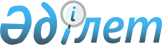 О внесении изменений и дополнений в приказ исполняющего обязанности Министра образования и науки Республики Казахстан от 16 августа 2013 года № 343 "Об утверждении типовых учебных планов по специальностям высшего и послевузовского образования"
					
			Утративший силу
			
			
		
					Приказ Министра образования и науки Республики Казахстан от 29 февраля 2016 года № 184. Зарегистрирован в Министерстве юстиции Республики Казахстан 12 марта 2016 года № 13444. Утратил силу приказом Министра образования и науки Республики Казахстан от 4 октября 2018 года № 536 (вводится в действие после дня его первого официального опубликования)
      Сноска. Утратил силу приказом Министра образования и науки РК от 04.10.2018 № 536 (вводится в действие после дня его первого официального опубликования).
      ПРИКАЗЫВАЮ:
      1. Внести в приказ исполняющего обязанности Министра образования и науки Республики Казахстан от 16 августа 2013 года № 343 "Об утверждении типовых учебных планов по специальностям высшего и послевузовского образования" (зарегистрированный в Реестре государственной регистрации нормативных правовых актов под № 8636, опубликованный в информационно-правовой системе нормативных правовых актов Республики Казахстан "Әділет" от 12 октября 2015 года) следующие изменения и дополнения:
      пункт 1 изложить в следующей редакции:
      "1. Утвердить типовые учебные планы по специальностям высшего и послевузовского образования согласно приложениям 1-546 к настоящему приказу.";
      приложение 122 к указанному приказу изложить в редакции согласно приложению 1 к настоящему приказу;
      дополнить приложениями 524-546 согласно приложениям 2-24 к настоящему приказу.
      2. Департаменту высшего, послевузовского образования и международного сотрудничества (С. Омирбаев) обеспечить:
      1) в установленном законодательном порядке государственную регистрацию настоящего приказа в Министерстве юстиции Республики Казахстан;
      2) в течение десяти календарных дней после государственной регистрации настоящего приказа направление его копии для официального опубликования в информационно-правовой системе "Әділет" и периодических печатных изданиях на электронном носителе с приложением бумажного экземпляра, заверенного гербовой печатью;
      3) в течение пяти рабочих дней со дня получения зарегистрированного настоящего приказа направление его копии в печатном и электронном виде, заверенной печатью Министерства образования и науки Республики Казахстан и удостоверенной электронной цифровой подписью лица, уполномоченного подписывать настоящий приказ, для внесения в эталонный контрольный банк нормативных правовых актов Республики Казахстан;
      4) размещение настоящего приказа на интернет-ресурсе Министерства образования и науки Республики Казахстан;
      5) в течении десяти рабочих дней после государственной регистрации настоящего приказа в Министерстве юстиции Республики Казахстан представление в Юридический департамент Министерства образования и науки Республики Казахстан сведений об исполнении мероприятий, предусмотренных подпунктами 1), 2) и 3) настоящего пункта.
      3. Контроль за исполнением настоящего приказа возложить на курирующего вице-министра образования и науки Республики Казахстан.
      4. Настоящий приказ вводится в действие после дня его первого официального опубликования. ТИПОВОЙ УЧЕБНЫЙ ПЛАН
по специальности высшего образования
5В073200 – Стандартизация и сертификация (по отраслям)
      Срок обучения – 4 года
      Академическая степень – бакалавр техники и технологии
      по специальности "5В073200 – Стандартизация и сертификация (по
      отраслям)" ТИПОВОЙ УЧЕБНЫЙ ПЛАН
по специальности высшего образования
5В052100-Государственный аудит
      Срок обучения: 4 года
      Академическая степень: бакалавр экономики и бизнеса
      по специальности 5В052100-"Государственный аудит" ТИПОВОЙ УЧЕБНЫЙ ПЛАН
по специальности послевузовского образования
6М052100-Государственный аудит
      (профильное направление)
      Срок обучения: 1 год
      Академическая степень: магистр экономики и бизнеса
      по специальности 6М052100 - "Государственный аудит" ТИПОВОЙ УЧЕБНЫЙ ПЛАН
по специальности послевузовского образования
6М052100-Государственный аудит
      (профильное направление) 
      Срок обучения: 1,5 года
      Академическая степень: магистр экономики и бизнеса
      по специальности 6М052100 - "Государственный аудит" ТИПОВОЙ УЧЕБНЫЙ ПЛАН
по специальности послевузовского образования
6М052100-Государственный аудит
      (научно-педагогическое направление) 
      Срок обучения: 2 года
      Академическая степень: магистр экономических наук
      по специальности 6М052100 - "Государственный аудит" ТИПОВОЙ УЧЕБНЫЙ ПЛАН
по специальности послевузовского образования
6D052100 - "Государственный аудит"
(научно-педагогическое направление)
      Срок обучение: 3 года
      Ученая степень: доктор философии (PhD )
      по специальности 6D052100 – "Государственный аудит" ТИПОВОЙ УЧЕБНЫЙ ПЛАН
по специальности послевузовского образования
6М052200 - "Конфликтология"
      (профильное направление)
      Срок обучение: 1 год
      Академическая степень: магистр социальных наук
      по специальности 6M052100 – "Конфликтология" ТИПОВОЙ УЧЕБНЫЙ ПЛАН
по специальности послевузовского образования
6М052200 - "Конфликтология"
      (профильное направление)
      Срок обучение: 1,5 года
      Академическая степень: магистр социальных наук
      по специальности 6M052100 – "Конфликтология" ТИПОВОЙ УЧЕБНЫЙ ПЛАН
по специальности послевузовского образования
6М052200 - "Конфликтология"
      (научно-педагогическое направление)
      Срок обучение: 2 года
      Академическая степень: магистр социальных наук
      по специальности 6M052100 – "Конфликтология" ТИПОВОЙ УЧЕБНЫЙ ПЛАН
по специальности послевузовского образования
6D052200 - "Конфликтология"
(научно-педагогическое направление)
      Срок обучение: 3 года
      Ученая степень: доктор философии (PhD )
      по специальности 6D052200 – "Конфликтология" ТИПОВОЙ УЧЕБНЫЙ ПЛАН
по специальности послевузовского образования
6М061400 - "Генетика"
      (профильное направление)
      Срок обучение: 1 год
      Академическая степень: магистр естествознания
      по специальности 6M061400 – "Генетика" ТИПОВОЙ УЧЕБНЫЙ ПЛАН
по специальности послевузовского образования
6М061400 - "Генетика"
      (профильное направление)
      Срок обучение: 1,5 года
      Академическая степень: магистр естествознания
      по специальности 6M061400 – "Генетика" ТИПОВОЙ УЧЕБНЫЙ ПЛАН
по специальности послевузовского образования
      6М061400 - "Генетика"
      (научное и педагогическое направление)
      Срок обучения: 2 года
      Академическая степень: магистр естественных наук
      по специальности 6M061400 – "Генетика" ТИПОВОЙ УЧЕБНЫЙ ПЛАН
по специальности послевузовского образования
6D061400 - "Генетика"
(научно и педагогическое направление)
      Срок обучения: 3 года
      Ученая степень: доктор философии (PhD )
      по специальности 6D061400 – "Генетика" ТИПОВОЙ УЧЕБНЫЙ ПЛАН
по специальности высшего образования
5В012500 – "Химия-Биология"
      Срок обучения: 4года
      Академическая степень: бакалавр образования
      по специальности 5В012500 - "Химия-Биология" ТИПОВОЙ УЧЕБНЫЙ ПЛАН
по специальности высшего образования
5В012600 – "Математика-Физика"
      Срок обучения: 4года
      Академическая степень: бакалавр образования
      по специальности 5В012600 – "Математика-Физика" ТИПОВОЙ УЧЕБНЫЙ ПЛАН
по специальности высшего образования
5В012700 – "Математика-Информатика"
      Срок обучения: 4года
      Академическая степень: бакалавр образования
      по специальности 5В012700 – "Математика-Информатика" ТИПОВОЙ УЧЕБНЫЙ ПЛАН
по специальности высшего образования
5В012800 – "Физика-Информатика"
      Срок обучения: 4года
      Академическая степень: бакалавр образования
      по специальности 5В012800 – "Физика-Информатика" ТИПОВОЙ УЧЕБНЫЙ ПЛАН
по специальности высшего образования
5В012900 – "География-История"
      Срок обучения: 4года
      Академическая степень: бакалавр образования
      по специальности 5В012900 - "География-История" ТИПОВОЙ УЧЕБНЫЙ ПЛАН
по специальности высшего образования
5В013000 - "История-Религиоведение"
      Срок обучения: 4 года
      Академическая степень: бакалавр образования
      по специальности 5В013000 – "История-Религиоведение" ТИПОВОЙ УЧЕБНЫЙ ПЛАН
по специальности послевузовского образования
6M030500 – "Судебная экспертиза"
(профильное направление)
      Срок обучения: 1 год
      Академическая степень: магистр права
      по специальности 6M030500 – "Судебная экспертиза" ТИПОВОЙ УЧЕБНЫЙ ПЛАН
по специальности послевузовского образования
6M030500 – "Судебная экспертиза"
(профильное направление)
      Срок обучения: 1,5 года
      Академическая степень: магистр права
      по специальности 6M030500 – "Судебная экспертиза" ТИПОВОЙ УЧЕБНЫЙ ПЛАН
по специальности послевузовского образования
6M030500 – "Судебная экспертиза"
(научное и педагогическое направление)
      Срок обучения: 2 года
      Академическая степень: магистр юридических наук
      по специальности 6M030500 – "Судебная экспертиза" ТИПОВОЙ УЧЕБНЫЙ ПЛАН
по специальности высшего образования
5В075000 – Метрология
      Срок обучения: – 4 года
      Академическая степень: – бакалавр техники и технологии
      по специальности "5В075000 – Метрология"
					© 2012. РГП на ПХВ «Институт законодательства и правовой информации Республики Казахстан» Министерства юстиции Республики Казахстан
				
Министр
образования и науки
Республики Казахстан
Е. СагадиевПриложение 1
к приказу Министра образования
и науки Республики Казахстан
от 29 февраля 2016 год № 184
Приложение 122
к приказу и.о. Министра образования и
науки Республики Казахстан
от 16 августа 2013 года № 343
Цикл
дисциплин
Код дисциплины
Наименование дисциплины
Кол-во кредитов
Семестр
Форма контроля
ООД
Общеобразовательные дисциплины
Общеобразовательные дисциплины
33
ОК
Обязательный компонент
Обязательный компонент
33
IK 1101
История Казахстана
3
1
Экзамен
Inf 1102
Информатика
3
1
Экзамен
OBJ 1103
Основы безопасности жизнедеятельности
2
1
Экзамен
Soc 1104
Социология
2
1
Экзамен
EUR 1105
Экология и устойчивое развитие
2
1
Экзамен
K(R)Ya 1106
Казахский (Русский) язык
6
1-2
Экзамен
OET 2107
Основы экономической теории
2
3
Экзамен
IYa 2108
Иностранный язык
6
3-4
Экзамен
OP 2109
Основы права
2
4
Экзамен
Pol 2110
Политология
2
4
Экзамен
Fil 2111
Философия 
3
4
Экзамен
КВ
Компонент по выбору
Компонент по выбору
БД
Базовые дисциплины
Базовые дисциплины
64
ОК
Обязательный компонент
Обязательный компонент
20
Him 1201
Химия
2
1
Экзамен
Mat 1202
Математика
4
1-2
Экзамен
Fiz 2203
Физика
4
3-4
Экзамен
OTI 2204
Общая теория измерений
3
4
Экзамен, курсовая работа
Kva 3205
Квалиметрия
3
5
Экзамен, курсовая работа
PK(R)Ya 3206
Профессиональный казахский (русский) язык
2
5
Экзамен
POIYa 3207
Профессионально-ориентированный иностранный язык
2
5
Экзамен
КВ
Компонент по выбору
Компонент по выбору
44
ПД
Профилирующие дисциплины
Профилирующие дисциплины
32
ОК
Обязательный компонент
Обязательный компонент
5
IKBP 3301
Испытание, контроль и безопасность продукции
3
6
Экзамен, курсовая работа
SMK 4302
Системы менеджмента качества
2
7
Экзамен, курсовая работа
КВ
Компонент по выбору
Компонент по выбору
27
ИТОГО ТЕОРЕТИЧЕСКОГО ОБУЧЕНИЯ
ИТОГО ТЕОРЕТИЧЕСКОГО ОБУЧЕНИЯ
ИТОГО ТЕОРЕТИЧЕСКОГО ОБУЧЕНИЯ
129
ДВО
Дополнительные виды обучения
Дополнительные виды обучения
ОК
Обязательный компонент
Обязательный компонент
ПП
Профессиональная практика
Профессиональная практика
не менее 6*
Учебная
Учебная
2
2
отчет
Производственная
Производственная
2
4
отчет
Преддипломная
Преддипломная
2
6
отчет
ФК
Физическая культура
Физическая культура
8
КВ
Компонент по выбору
Компонент по выбору
ИА
Итоговая аттестация
Итоговая аттестация
3
Комплексный экзамен по специальности
Комплексный экзамен по специальности
1
8
Написание и защита дипломной работы (проекта)
Написание и защита дипломной работы (проекта)
2
8
ИТОГО
ИТОГО
ИТОГО
не менее 146
не менее 146
      Примечания – 
      1 В учебных планах используется единая система кодировки дисциплин, предусматривающая присвоение каждой дисциплине учебного плана соответствующего кода в символах буквенного и цифрового выражения.
      2 *По специальностям группы "Технические науки и технологии" от 6 до 15 кредитов. Кредиты распределяются вузом самостоятельно в зависимости от вида практики.
      3 При реализации профессиональных учебных программ высшего образования высшее учебное заведение имеет право:
      - переносить изучение дисциплин из одного семестра в другой, не нарушая логику освоения профессиональной учебной программы;
      - увеличивать объем дисциплин обязательного компонента за счет дополнительных видов обучения;
      - самостоятельно самостоятельно с учетом пререквизитов устанавливать сроки проведения практик.
      Примечания – 
      1 В учебных планах используется единая система кодировки дисциплин, предусматривающая присвоение каждой дисциплине учебного плана соответствующего кода в символах буквенного и цифрового выражения.
      2 *По специальностям группы "Технические науки и технологии" от 6 до 15 кредитов. Кредиты распределяются вузом самостоятельно в зависимости от вида практики.
      3 При реализации профессиональных учебных программ высшего образования высшее учебное заведение имеет право:
      - переносить изучение дисциплин из одного семестра в другой, не нарушая логику освоения профессиональной учебной программы;
      - увеличивать объем дисциплин обязательного компонента за счет дополнительных видов обучения;
      - самостоятельно самостоятельно с учетом пререквизитов устанавливать сроки проведения практик.
      Примечания – 
      1 В учебных планах используется единая система кодировки дисциплин, предусматривающая присвоение каждой дисциплине учебного плана соответствующего кода в символах буквенного и цифрового выражения.
      2 *По специальностям группы "Технические науки и технологии" от 6 до 15 кредитов. Кредиты распределяются вузом самостоятельно в зависимости от вида практики.
      3 При реализации профессиональных учебных программ высшего образования высшее учебное заведение имеет право:
      - переносить изучение дисциплин из одного семестра в другой, не нарушая логику освоения профессиональной учебной программы;
      - увеличивать объем дисциплин обязательного компонента за счет дополнительных видов обучения;
      - самостоятельно самостоятельно с учетом пререквизитов устанавливать сроки проведения практик.
      Примечания – 
      1 В учебных планах используется единая система кодировки дисциплин, предусматривающая присвоение каждой дисциплине учебного плана соответствующего кода в символах буквенного и цифрового выражения.
      2 *По специальностям группы "Технические науки и технологии" от 6 до 15 кредитов. Кредиты распределяются вузом самостоятельно в зависимости от вида практики.
      3 При реализации профессиональных учебных программ высшего образования высшее учебное заведение имеет право:
      - переносить изучение дисциплин из одного семестра в другой, не нарушая логику освоения профессиональной учебной программы;
      - увеличивать объем дисциплин обязательного компонента за счет дополнительных видов обучения;
      - самостоятельно самостоятельно с учетом пререквизитов устанавливать сроки проведения практик.
      Примечания – 
      1 В учебных планах используется единая система кодировки дисциплин, предусматривающая присвоение каждой дисциплине учебного плана соответствующего кода в символах буквенного и цифрового выражения.
      2 *По специальностям группы "Технические науки и технологии" от 6 до 15 кредитов. Кредиты распределяются вузом самостоятельно в зависимости от вида практики.
      3 При реализации профессиональных учебных программ высшего образования высшее учебное заведение имеет право:
      - переносить изучение дисциплин из одного семестра в другой, не нарушая логику освоения профессиональной учебной программы;
      - увеличивать объем дисциплин обязательного компонента за счет дополнительных видов обучения;
      - самостоятельно самостоятельно с учетом пререквизитов устанавливать сроки проведения практик.
      Примечания – 
      1 В учебных планах используется единая система кодировки дисциплин, предусматривающая присвоение каждой дисциплине учебного плана соответствующего кода в символах буквенного и цифрового выражения.
      2 *По специальностям группы "Технические науки и технологии" от 6 до 15 кредитов. Кредиты распределяются вузом самостоятельно в зависимости от вида практики.
      3 При реализации профессиональных учебных программ высшего образования высшее учебное заведение имеет право:
      - переносить изучение дисциплин из одного семестра в другой, не нарушая логику освоения профессиональной учебной программы;
      - увеличивать объем дисциплин обязательного компонента за счет дополнительных видов обучения;
      - самостоятельно самостоятельно с учетом пререквизитов устанавливать сроки проведения практик.Приложение 2
к приказу Министра образования
и науки Республики Казахстан
от 29 февраля 2016 год № 184
Приложение 524
к приказу и.о. Министра образования и
науки Республики Казахстан
от 16 августа 2013 года № 343
Цикл дисциплин
Код дисциплин
Наименование дисциплины 
Кол-во кредитов
Семестр
Форма контроля
1
2
3
4
5
6
ООД
Общеобразовательные дисциплины
Общеобразовательные дисциплины
33
ОК
Обязательный компонент
Обязательный компонент
33
K(R) Ya 1101 
Казахский (русский) язык 
6
1,2
экзамен
IYa 1102
Иностранный язык
6
1,2
экзамен
IК1103 
История Казахстана 
3
2
Гос.экзамен
Fil 1104 
Философия 
3
2
экзамен
Inf 1105
Информатика 
3
1
экзамен
EUR 1106
Экология и устойчивое развитие 
2
1
экзамен
Soc 1107 
Социология 
2
1
экзамен
Pol 1108 
Политология 
2
2
экзамен
OP 1109 
Основы права 
2
1
экзамен
OBZH 1110
Основы безопасности жизнедеятельности
2
2
экзамен
КВ
Компонент по выбору 
Компонент по выбору 
2
БД
Базовые дисциплины
Базовые дисциплины
64
ОК
Обязательный компонент 
Обязательный компонент 
20
PK(R) Ya 2201 
Профессиональный казахский (русский) язык
2
4
экзамен
POIYa 2202 
Профессионально-ориентированный иностранный язык
2
3
экзамен
ME 1201
Математика в экономике
2
1
экзамен
ET 1202
Экономическая теория
2
1
экзамен
MikMak 1203 
Микро и макроэкономика
3
2
экзамен
OBU 2204
Основы бухгалтерского учета
3
3
экзамен
Fin 2205
Финансы
3
3
экзамен
OA2206
Основы аудита
3
4
экзамен
КВ
Компонент по выбору 
Компонент по выбору 
44
ПД
Профилирующие дисциплины 
Профилирующие дисциплины 
32
ОК
Обязательный компонент 
Обязательный компонент 
5
GА 3301
Государственный аудит
3
5
экзамен
FC 3302
Государственный финансовый контроль 
2
6
экзамен
КВ
Компонент по выбору 
Компонент по выбору 
27
Всего
Всего
129
ДВО
Дополнительный виды обучения
Дополнительный виды обучения
ПП
Профессиональная практика 
Профессиональная практика 
не менее 6*
не менее 6*
не менее 6*
Учебная 
Учебная 
отчет
Производственная
Производственная
отчет
Преддипломная
Преддипломная
отчет
ФК
Физическая культура
Физическая культура
16
ИА
Итоговая аттестация
Итоговая аттестация
8
Государственный экзамен по специальности 
Государственный экзамен по специальности 
1
8
Написание и защита дипломной работы
Написание и защита дипломной работы
2
8
Итого 
Итого 
не менее - 146
не менее - 146
не менее - 146
П р и м е ч а н и я:
      1) В учебных планах используется единая система кодировки дисциплин, предусматривающая присвоение каждой дисциплине учебного плана соответствующего кода в символах буквенного (три или четыре заглавные буквы латинского алфавита) и цифрового (четырехзначное число, где первый цифровой знак кода указывает курс обучения, второй указывает цикл, к которому относится данная учебная дисциплина, а третий и четвертый цифровые знаки отображают порядковый номер данной дисциплины в рамках цикла специальности) выражения.
      2) *Кредиты распределяются вузом самостоятельно в зависимости от вида практики в количестве не менее 6 кредитов.
      3) При реализации профессиональных учебных программ высшего образования высшее учебное заведение имеет право:
      - переносить изучение дисциплин из одного семестра в другой, не нарушая логику освоения профессиональной учебной программы;
      - увеличивать объем дисциплин обязательного компонента за счет дополнительных видов обучения;
      - самостоятельно с учетом пререквизитов устанавливать сроки проведения практик.
П р и м е ч а н и я:
      1) В учебных планах используется единая система кодировки дисциплин, предусматривающая присвоение каждой дисциплине учебного плана соответствующего кода в символах буквенного (три или четыре заглавные буквы латинского алфавита) и цифрового (четырехзначное число, где первый цифровой знак кода указывает курс обучения, второй указывает цикл, к которому относится данная учебная дисциплина, а третий и четвертый цифровые знаки отображают порядковый номер данной дисциплины в рамках цикла специальности) выражения.
      2) *Кредиты распределяются вузом самостоятельно в зависимости от вида практики в количестве не менее 6 кредитов.
      3) При реализации профессиональных учебных программ высшего образования высшее учебное заведение имеет право:
      - переносить изучение дисциплин из одного семестра в другой, не нарушая логику освоения профессиональной учебной программы;
      - увеличивать объем дисциплин обязательного компонента за счет дополнительных видов обучения;
      - самостоятельно с учетом пререквизитов устанавливать сроки проведения практик.
П р и м е ч а н и я:
      1) В учебных планах используется единая система кодировки дисциплин, предусматривающая присвоение каждой дисциплине учебного плана соответствующего кода в символах буквенного (три или четыре заглавные буквы латинского алфавита) и цифрового (четырехзначное число, где первый цифровой знак кода указывает курс обучения, второй указывает цикл, к которому относится данная учебная дисциплина, а третий и четвертый цифровые знаки отображают порядковый номер данной дисциплины в рамках цикла специальности) выражения.
      2) *Кредиты распределяются вузом самостоятельно в зависимости от вида практики в количестве не менее 6 кредитов.
      3) При реализации профессиональных учебных программ высшего образования высшее учебное заведение имеет право:
      - переносить изучение дисциплин из одного семестра в другой, не нарушая логику освоения профессиональной учебной программы;
      - увеличивать объем дисциплин обязательного компонента за счет дополнительных видов обучения;
      - самостоятельно с учетом пререквизитов устанавливать сроки проведения практик.
П р и м е ч а н и я:
      1) В учебных планах используется единая система кодировки дисциплин, предусматривающая присвоение каждой дисциплине учебного плана соответствующего кода в символах буквенного (три или четыре заглавные буквы латинского алфавита) и цифрового (четырехзначное число, где первый цифровой знак кода указывает курс обучения, второй указывает цикл, к которому относится данная учебная дисциплина, а третий и четвертый цифровые знаки отображают порядковый номер данной дисциплины в рамках цикла специальности) выражения.
      2) *Кредиты распределяются вузом самостоятельно в зависимости от вида практики в количестве не менее 6 кредитов.
      3) При реализации профессиональных учебных программ высшего образования высшее учебное заведение имеет право:
      - переносить изучение дисциплин из одного семестра в другой, не нарушая логику освоения профессиональной учебной программы;
      - увеличивать объем дисциплин обязательного компонента за счет дополнительных видов обучения;
      - самостоятельно с учетом пререквизитов устанавливать сроки проведения практик.
П р и м е ч а н и я:
      1) В учебных планах используется единая система кодировки дисциплин, предусматривающая присвоение каждой дисциплине учебного плана соответствующего кода в символах буквенного (три или четыре заглавные буквы латинского алфавита) и цифрового (четырехзначное число, где первый цифровой знак кода указывает курс обучения, второй указывает цикл, к которому относится данная учебная дисциплина, а третий и четвертый цифровые знаки отображают порядковый номер данной дисциплины в рамках цикла специальности) выражения.
      2) *Кредиты распределяются вузом самостоятельно в зависимости от вида практики в количестве не менее 6 кредитов.
      3) При реализации профессиональных учебных программ высшего образования высшее учебное заведение имеет право:
      - переносить изучение дисциплин из одного семестра в другой, не нарушая логику освоения профессиональной учебной программы;
      - увеличивать объем дисциплин обязательного компонента за счет дополнительных видов обучения;
      - самостоятельно с учетом пререквизитов устанавливать сроки проведения практик.
П р и м е ч а н и я:
      1) В учебных планах используется единая система кодировки дисциплин, предусматривающая присвоение каждой дисциплине учебного плана соответствующего кода в символах буквенного (три или четыре заглавные буквы латинского алфавита) и цифрового (четырехзначное число, где первый цифровой знак кода указывает курс обучения, второй указывает цикл, к которому относится данная учебная дисциплина, а третий и четвертый цифровые знаки отображают порядковый номер данной дисциплины в рамках цикла специальности) выражения.
      2) *Кредиты распределяются вузом самостоятельно в зависимости от вида практики в количестве не менее 6 кредитов.
      3) При реализации профессиональных учебных программ высшего образования высшее учебное заведение имеет право:
      - переносить изучение дисциплин из одного семестра в другой, не нарушая логику освоения профессиональной учебной программы;
      - увеличивать объем дисциплин обязательного компонента за счет дополнительных видов обучения;
      - самостоятельно с учетом пререквизитов устанавливать сроки проведения практик.Приложение 3
к приказу Министра образования
и науки Республики Казахстан
от 29 февраля 2016 год № 184
Приложение 525
к приказу и.о. Министра образования и
науки Республики Казахстан
от 16 августа 2013 года № 343
Цикл дисциплин
Код дисциплины
Наименование дисциплины
Кол-во кредитов
Семестр
Форма контроля
БД
Базовые дисциплины
Базовые дисциплины
8
ОК
Обязательный компонент
Обязательный компонент
5
IYa 5201
Иностранный язык (профессиональный)
2
1
экзамен
Men 5202
Менеджмент
1
1
экзамен
Psi 5203
Психология
2
1
экзамен
КВ
Компонент по выбору
Компонент по выбору
3
ПД
Профилирующие дисциплины
Профилирующие дисциплины
10
ОК
Обязательный компонент
Обязательный компонент
1
GАFK 5301
Государственный аудит (продвинутый)
1
1
экзамен
КВ
Компонент по выбору
Компонент по выбору
9
Итого теоретического обучения
Итого теоретического обучения
18
ДВО
Дополнительные виды обучения
Дополнительные виды обучения
не менее 6
не менее 6
ПП
Практика (производственная)
Практика (производственная)
не менее 2*
отчет
ЭИРМ
Экспериментально - исследовательская работа магистранта, включая выполнение магистерской диссертации 
Экспериментально - исследовательская работа магистранта, включая выполнение магистерской диссертации 
не менее 4
отчет
ИА
Итоговая аттестация
Итоговая аттестация
4
КЭ
Комплексный экзамен
Комплексный экзамен
1
2
ОиЗМД
Оформление и защита магистерской диссертации
Оформление и защита магистерской диссертации
3
2
ИТОГО
ИТОГО
не менее 28
не менее 28
П р и м е ч а н и е* Количество кредитов, выделяемых на практику, не входит в общую трудоемкость. В случае необходимости вуз может увеличить число кредитов, выделяемых на практику.
П р и м е ч а н и е* Количество кредитов, выделяемых на практику, не входит в общую трудоемкость. В случае необходимости вуз может увеличить число кредитов, выделяемых на практику.
П р и м е ч а н и е* Количество кредитов, выделяемых на практику, не входит в общую трудоемкость. В случае необходимости вуз может увеличить число кредитов, выделяемых на практику.
П р и м е ч а н и е* Количество кредитов, выделяемых на практику, не входит в общую трудоемкость. В случае необходимости вуз может увеличить число кредитов, выделяемых на практику.
П р и м е ч а н и е* Количество кредитов, выделяемых на практику, не входит в общую трудоемкость. В случае необходимости вуз может увеличить число кредитов, выделяемых на практику.
П р и м е ч а н и е* Количество кредитов, выделяемых на практику, не входит в общую трудоемкость. В случае необходимости вуз может увеличить число кредитов, выделяемых на практику.Приложение 4
к приказу Министра образования
и науки Республики Казахстан
от 29 февраля 2016 год № 184
Приложение 526
к приказу и.о. Министра образования и
науки Республики Казахстан
от 16 августа 2013 года № 343
Цикл дисциплин
Код дисциплин
Наименование дисциплин
Количество кредитов
Семестр
Форма контроля
БД
Базовые дисциплины
Базовые дисциплины
10
ОК
Обязательный компонент
Обязательный компонент
5
IYa 5202
Иностранный язык (профессиональный)
2
1
экзамен
Men 5205
Менеджмент
1
1
экзамен
Psi 5204
Психология
2
1
экзамен
КВ
Компонент по выбору
Компонент по выбору
5
ПД
Профилирующие дисциплины
Профилирующие дисциплины
26
ОК
Обязательный компонент
Обязательный компонент
3
GА 5301
Государственный аудит (продвинутый)
3
1
экзамен
КВ
Компонент по выбору
Компонент по выбору
23
Итого теоретического обучения
Итого теоретического обучения
36
ДВ
Дополнительные виды обучения
Дополнительные виды обучения
не менее 8
не менее 8
не менее 8
ПП
Производственная практика 
Производственная практика 
не менее 4
отчет
ЭИРМ
Экспериментально-исследовательская работа магистранта, включая выполнение магистерской диссертации
Экспериментально-исследовательская работа магистранта, включая выполнение магистерской диссертации
не менее 4
отчет
ИА
Итоговая аттестация
Итоговая аттестация
4
КЭ
Комплексный экзамен
Комплексный экзамен
1
3
ОиЗМД
Оформление и защита магистерской диссертации
Оформление и защита магистерской диссертации
3
3
ИТОГО
ИТОГО
не менее 48
не менее 48
не менее 48
П р и м е ч а н и е* Количество кредитов, выделяемых на практику, не входит в общую трудоемкость. В случае необходимости вуз может увеличить число кредитов, выделяемых на практику.
П р и м е ч а н и е* Количество кредитов, выделяемых на практику, не входит в общую трудоемкость. В случае необходимости вуз может увеличить число кредитов, выделяемых на практику.
П р и м е ч а н и е* Количество кредитов, выделяемых на практику, не входит в общую трудоемкость. В случае необходимости вуз может увеличить число кредитов, выделяемых на практику.
П р и м е ч а н и е* Количество кредитов, выделяемых на практику, не входит в общую трудоемкость. В случае необходимости вуз может увеличить число кредитов, выделяемых на практику.
П р и м е ч а н и е* Количество кредитов, выделяемых на практику, не входит в общую трудоемкость. В случае необходимости вуз может увеличить число кредитов, выделяемых на практику.
П р и м е ч а н и е* Количество кредитов, выделяемых на практику, не входит в общую трудоемкость. В случае необходимости вуз может увеличить число кредитов, выделяемых на практику.Приложение 5
к приказу Министра образования
и науки Республики Казахстан
от 29 февраля 2016 год № 184
Приложение 527
к приказу и.о. Министра образования и
науки Республики Казахстан
от 16 августа 2013 года № 343
Цикл дисциплин
Код дисциплин
Наименование дисциплин
Кол-во кредитов 
Семестр 
Форма контроля
БД
Базовые дисциплины
Базовые дисциплины
20
ОК
Обязательный компонент
Обязательный компонент
8
IFN 5201
История и философия науки
2
1
экзамен
IYa 5202
Иностранный язык (профессиональный)
2
1
экзамен
Ped 5203
Педагогика
2
1
экзамен
Psi 5204
Психология
2
1
экзамен
КВ
Компонент по выбору
Компонент по выбору
12
ПД
Профилирующие дисциплины
Профилирующие дисциплины
22
ОК
Обязательный компонент
Обязательный компонент
GА 5301
Государственный аудит (продвинутый)
2
2
экзамен
КВ
Компонент по выбору
Компонент по выбору
20
Итого теоретического обучения
Итого теоретического обучения
42
ДВ
Дополнительные виды обучения
Дополнительные виды обучения
не менее 13
не менее 13
не менее 13
ППИ
Практика (педагогическая, исследовательская) 
Практика (педагогическая, исследовательская) 
не менее 6
отчет
НИРМ
Научно-исследовательская работа магистранта, включая выполнение магистерской диссертации
Научно-исследовательская работа магистранта, включая выполнение магистерской диссертации
не менее 7
отчет
ИА
Итоговая аттестация
Итоговая аттестация
4
КЭ
Комплексный экзамен
Комплексный экзамен
1
4
ОиЗМД
Оформление и защита магистерской диссертации
Оформление и защита магистерской диссертации
3
4
ИТОГО
ИТОГО
не менее 59
не менее 59
не менее 59
П р и м е ч а н и е * Количество кредитов, выделяемых на практику, не входит в общую трудоемкость. В случае необходимости вуз может увеличить число кредитов, выделяемых на практику.
П р и м е ч а н и е * Количество кредитов, выделяемых на практику, не входит в общую трудоемкость. В случае необходимости вуз может увеличить число кредитов, выделяемых на практику.
П р и м е ч а н и е * Количество кредитов, выделяемых на практику, не входит в общую трудоемкость. В случае необходимости вуз может увеличить число кредитов, выделяемых на практику.
П р и м е ч а н и е * Количество кредитов, выделяемых на практику, не входит в общую трудоемкость. В случае необходимости вуз может увеличить число кредитов, выделяемых на практику.
П р и м е ч а н и е * Количество кредитов, выделяемых на практику, не входит в общую трудоемкость. В случае необходимости вуз может увеличить число кредитов, выделяемых на практику.
П р и м е ч а н и е * Количество кредитов, выделяемых на практику, не входит в общую трудоемкость. В случае необходимости вуз может увеличить число кредитов, выделяемых на практику.Приложение 6
к приказу Министра образования
и науки Республики Казахстан
от 29 февраля 2016 год № 184
Приложение 528
к приказу и.о. Министра образования и
науки Республики Казахстан
от 16 августа 2013 года № 343
Цикл дисциплин
Код дисциплин
Наименование дисциплин
Количество кредитов
Семестр 
Форма контроля
БД
Базовые дисциплины
Базовые дисциплины
18
ОК
Обязательный компонент
Обязательный компонент
3
MGA 7201
Методология государственного аудита 
3
1
экзамен
КВ
Компонент по выбору
Компонент по выбору
15
ПД
Профилирующие дисциплины
Профилирующие дисциплины
18
Итого теоретического обучения
Итого теоретического обучения
36
ДВ
Дополнительные виды обучения
Дополнительные виды обучения
не менее 34
не менее 34
не менее 34
ППИ
Практика (педагогическая, исследовательская) 
Практика (педагогическая, исследовательская) 
не менее 6*
отчет
НИРД
Научно-исследовательская работа докторанта, включая выполнение докторской диссертации
Научно-исследовательская работа докторанта, включая выполнение докторской диссертации
28
отчет
выполнение докторской диссертации
выполнение докторской диссертации
ИА
Итоговая аттестация
Итоговая аттестация
5
КЭ
Комплексный экзамен
Комплексный экзамен
1
6
ОиЗДД
Оформление и защита докторской диссертации
Оформление и защита докторской диссертации
4
6
ИТОГО
ИТОГО
не менее 75
не менее 75
не менее 75
П р и м е ч а н и е * Количество кредитов, выделяемых на практику, устанавливается вузом самостоятельно и не входит в общую трудоемкость.
П р и м е ч а н и е * Количество кредитов, выделяемых на практику, устанавливается вузом самостоятельно и не входит в общую трудоемкость.
П р и м е ч а н и е * Количество кредитов, выделяемых на практику, устанавливается вузом самостоятельно и не входит в общую трудоемкость.
П р и м е ч а н и е * Количество кредитов, выделяемых на практику, устанавливается вузом самостоятельно и не входит в общую трудоемкость.
П р и м е ч а н и е * Количество кредитов, выделяемых на практику, устанавливается вузом самостоятельно и не входит в общую трудоемкость.
П р и м е ч а н и е * Количество кредитов, выделяемых на практику, устанавливается вузом самостоятельно и не входит в общую трудоемкость.Приложение 7
к приказу Министра образования
и науки Республики Казахстан
от 29 февраля 2016 год № 184
Приложение 529
к приказу и.о. Министра образования и
науки Республики Казахстан
от 16 августа 2013 года № 343
Цикл дисциплин
Код дисциплины
Наименование дисциплины
Кол-во кредитов
Семестр
Форма контроля
БД
Базовые дисциплины
Базовые дисциплины
8
ОК
Обязательный компонент
Обязательный компонент
5
IYa 5201
Иностранный язык (профессиональный)
2
1
экзамен
Men 5202
Менеджмент
1
1
экзамен
Psi 5203
Психология
2
1
экзамен
КВ
Компонент по выбору
Компонент по выбору
3
ПД
Профилирующие дисциплины
Профилирующие дисциплины
10
ОК
Обязательный компонент
Обязательный компонент
1
TMIK 5301 
Теории и методы исследования конфликта 
1
1
экзамен
КВ
Компонент по выбору
Компонент по выбору
9
Итого теоретического обучения
Итого теоретического обучения
18
ДВО
Дополнительные виды обучения
Дополнительные виды обучения
не менее 6
не менее 6
ПП
Практика (производственная)
Практика (производственная)
не менее 2*
отчет
ЭИРМ
Экспериментально-исследовательская работа магистранта, включая выполнение магистерской диссертации 
Экспериментально-исследовательская работа магистранта, включая выполнение магистерской диссертации 
не менее 4
отчет
ИА
Итоговая аттестация
Итоговая аттестация
4
КЭ
Комплексный экзамен
Комплексный экзамен
1
2
ОиЗМД
Оформление и защита магистерской диссертации
Оформление и защита магистерской диссертации
3
2
ИТОГО
ИТОГО
не менее 28
не менее 28
П р и м е ч а н и е* Количество кредитов, выделяемых на практику, не входит в общую трудоемкость. В случае необходимости вуз может увеличить число кредитов, выделяемых на практику.
П р и м е ч а н и е* Количество кредитов, выделяемых на практику, не входит в общую трудоемкость. В случае необходимости вуз может увеличить число кредитов, выделяемых на практику.
П р и м е ч а н и е* Количество кредитов, выделяемых на практику, не входит в общую трудоемкость. В случае необходимости вуз может увеличить число кредитов, выделяемых на практику.
П р и м е ч а н и е* Количество кредитов, выделяемых на практику, не входит в общую трудоемкость. В случае необходимости вуз может увеличить число кредитов, выделяемых на практику.
П р и м е ч а н и е* Количество кредитов, выделяемых на практику, не входит в общую трудоемкость. В случае необходимости вуз может увеличить число кредитов, выделяемых на практику.
П р и м е ч а н и е* Количество кредитов, выделяемых на практику, не входит в общую трудоемкость. В случае необходимости вуз может увеличить число кредитов, выделяемых на практику.Приложение 8
к приказу Министра образования
и науки Республики Казахстан
от 29 февраля 2016 год № 184
Приложение 530
к приказу и.о. Министра образования и
науки Республики Казахстан
от 16 августа 2013 года № 343
Цикл дисциплин
Код дисциплин
Наименование дисциплин
Количество кредитов
Семестр
Форма контроля
БД
Базовые дисциплины
Базовые дисциплины
10
ОК
Обязательный компонент
Обязательный компонент
5
IYa 5202
Иностранный язык (профессиональный)
2
1
экзамен
Men 5205
Менеджмент
1
1
экзамен
Psi 5204
Психология
2
1
экзамен
КВ
Компонент по выбору
Компонент по выбору
5
ПД
Профилирующие дисциплины
Профилирующие дисциплины
26
ОК
Обязательный компонент
Обязательный компонент
3
TMIK 5301 
Теории и методы исследования конфликта 
3
1
экзамен
КВ
Компонент по выбору
Компонент по выбору
23
Итого теоретического обучения
Итого теоретического обучения
36
ДВ
Дополнительные виды обучения
Дополнительные виды обучения
не менее 8
не менее 8
не менее 8
ПП
Производственная практика 
Производственная практика 
не менее 4
отчет
ЭИРМ
Экспериментально-исследовательская работа магистранта, включая выполнение магистерской диссертации
Экспериментально-исследовательская работа магистранта, включая выполнение магистерской диссертации
не менее 4
отчет
ИА
Итоговая аттестация
Итоговая аттестация
4
КЭ
Комплексный экзамен
Комплексный экзамен
1
3
ОиЗМД
Оформление и защита магистерской диссертации
Оформление и защита магистерской диссертации
3
3
ИТОГО
ИТОГО
не менее 48
не менее 48
не менее 48
П р и м е ч а н и е* Количество кредитов, выделяемых на практику, не входит в общую трудоемкость. В случае необходимости вуз может увеличить число кредитов, выделяемых на практику.
П р и м е ч а н и е* Количество кредитов, выделяемых на практику, не входит в общую трудоемкость. В случае необходимости вуз может увеличить число кредитов, выделяемых на практику.
П р и м е ч а н и е* Количество кредитов, выделяемых на практику, не входит в общую трудоемкость. В случае необходимости вуз может увеличить число кредитов, выделяемых на практику.
П р и м е ч а н и е* Количество кредитов, выделяемых на практику, не входит в общую трудоемкость. В случае необходимости вуз может увеличить число кредитов, выделяемых на практику.
П р и м е ч а н и е* Количество кредитов, выделяемых на практику, не входит в общую трудоемкость. В случае необходимости вуз может увеличить число кредитов, выделяемых на практику.
П р и м е ч а н и е* Количество кредитов, выделяемых на практику, не входит в общую трудоемкость. В случае необходимости вуз может увеличить число кредитов, выделяемых на практику.Приложение 9
к приказу Министра образования
и науки Республики Казахстан
от 29 февраля 2016 год № 184
Приложение 531
к приказу и.о. Министра образования и
науки Республики Казахстан
от 16 августа 2013 года № 343
Цикл дисциплин
Код дисциплин
Наименование дисциплин
Кол-во кредитов 
Семестр 
Форма контроля
БД
Базовые дисциплины
Базовые дисциплины
20
ОК
Обязательный компонент
Обязательный компонент
8
IFN 5201
История и философия науки
2
1
экзамен
IYa 5202
Иностранный язык (профессиональный)
2
2
экзамен
Ped 5203
Педагогика
2
2
экзамен
Psi 5204
Психология
2
2
экзамен
КВ
Компонент по выбору
Компонент по выбору
12
ПД
Профилирующие дисциплины
Профилирующие дисциплины
22
ОК
Обязательный компонент
Обязательный компонент
TMIK 5301 
Теории и методы исследования конфликта 
2
1
экзамен
КВ
Компонент по выбору
Компонент по выбору
20
Итого теоретического обучения
Итого теоретического обучения
42
ДВ
Дополнительные виды обучения
Дополнительные виды обучения
не менее 13
не менее 13
не менее 13
ППИ
Практика (педагогическая, исследовательская) 
Практика (педагогическая, исследовательская) 
не менее 6
отчет
НИРМ
Научно-исследовательская работа магистранта, включая выполнение магистерской диссертации
Научно-исследовательская работа магистранта, включая выполнение магистерской диссертации
не менее 7
отчет
ИА
Итоговая аттестация
Итоговая аттестация
4
КЭ
Комплексный экзамен
Комплексный экзамен
1
4
ОиЗМД
Оформление и защита магистерской диссертации
Оформление и защита магистерской диссертации
3
4
ИТОГО
ИТОГО
не менее 59
не менее 59
не менее 59
П р и м е ч а н и е * Количество кредитов, выделяемых на практику, не входит в общую трудоемкость. В случае необходимости вуз может увеличить число кредитов, выделяемых на практику.
П р и м е ч а н и е * Количество кредитов, выделяемых на практику, не входит в общую трудоемкость. В случае необходимости вуз может увеличить число кредитов, выделяемых на практику.
П р и м е ч а н и е * Количество кредитов, выделяемых на практику, не входит в общую трудоемкость. В случае необходимости вуз может увеличить число кредитов, выделяемых на практику.
П р и м е ч а н и е * Количество кредитов, выделяемых на практику, не входит в общую трудоемкость. В случае необходимости вуз может увеличить число кредитов, выделяемых на практику.
П р и м е ч а н и е * Количество кредитов, выделяемых на практику, не входит в общую трудоемкость. В случае необходимости вуз может увеличить число кредитов, выделяемых на практику.
П р и м е ч а н и е * Количество кредитов, выделяемых на практику, не входит в общую трудоемкость. В случае необходимости вуз может увеличить число кредитов, выделяемых на практику.Приложение 10
к приказу Министра образования
и науки Республики Казахстан
от 29 февраля 2016 год № 184
Приложение 532
к приказу и.о. Министра образования и
науки Республики Казахстан
от 16 августа 2013 года № 343
Цикл дисциплин
Код дисциплин
Наименование дисциплин
Количество кредитов
Семестр
Форма контроля
БД
Базовые дисциплины
Базовые дисциплины
18
ОК
Обязательный компонент
Обязательный компонент
3
KAE 7201
Конфликтологический анализ и экспертиза 
3
1
экзамен
КВ
Компонент по выбору
Компонент по выбору
15
ПД
Профилирующие дисциплины
Профилирующие дисциплины
18
КВ
Компонент по выбору
Компонент по выбору
18
Итого теоретического обучения
Итого теоретического обучения
36
ДВ
Дополнительные виды обучения
Дополнительные виды обучения
не менее 34
не менее 34
не менее 34
ППИ
Практика (педагогическая, исследовательская) 
Практика (педагогическая, исследовательская) 
не менее 6*
отчет
НИРД
Научно-исследовательская работа докторанта, включая выполнение докторской диссертации
Научно-исследовательская работа докторанта, включая выполнение докторской диссертации
28
отчет
выполнение докторской диссертации
выполнение докторской диссертации
15
ИА
Итоговая аттестация
Итоговая аттестация
5
КЭ
Комплексный экзамен
Комплексный экзамен
1
6
ОиЗДД
Оформление и защита докторской диссертации
Оформление и защита докторской диссертации
4
6
ИТОГО
ИТОГО
не менее 75
не менее 75
не менее 75
П р и м е ч а н и е * Количество кредитов, выделяемых на практику, устанавливается вузом самостоятельно и не входит в общую трудоемкость.
П р и м е ч а н и е * Количество кредитов, выделяемых на практику, устанавливается вузом самостоятельно и не входит в общую трудоемкость.
П р и м е ч а н и е * Количество кредитов, выделяемых на практику, устанавливается вузом самостоятельно и не входит в общую трудоемкость.
П р и м е ч а н и е * Количество кредитов, выделяемых на практику, устанавливается вузом самостоятельно и не входит в общую трудоемкость.
П р и м е ч а н и е * Количество кредитов, выделяемых на практику, устанавливается вузом самостоятельно и не входит в общую трудоемкость.
П р и м е ч а н и е * Количество кредитов, выделяемых на практику, устанавливается вузом самостоятельно и не входит в общую трудоемкость.Приложение 11
к приказу Министра образования
и науки Республики Казахстан
от 29 февраля 2016 год № 184
Приложение 533
к приказу и.о. Министра образования и
науки Республики Казахстан
Цикл дисциплин
Код дисциплины
Наименование дисциплины
Кол-во кредитов
Семестр
Форма контроля
БД
Базовые дисциплины
Базовые дисциплины
8
ОК
Обязательный компонент
Обязательный компонент
5
IYa 5201
Иностранный язык (профессиональный)
2
1
экзамен
Men 5202
Менеджмент
1
1
экзамен
Psi 5203
Психология
2
1
экзамен
КВ
Компонент по выбору
Компонент по выбору
3
ПД
Профилирующие дисциплины
Профилирующие дисциплины
10
ОК
Обязательный компонент
Обязательный компонент
1
Gen 5301
Генетика
1
1
экзамен
КВ
Компонент по выбору
Компонент по выбору
9
Итого теоретического обучения
Итого теоретического обучения
18
ДВО
Дополнительные виды обучения
Дополнительные виды обучения
не менее 6
не менее 6
ПП
Практика (производственная)
Практика (производственная)
не менее 2*
отчет
ЭИРМ
Экспериментально-исследовательская работа магистранта, включая выполнение магистерской диссертации 
Экспериментально-исследовательская работа магистранта, включая выполнение магистерской диссертации 
не менее 4
отчет
ИА
Итоговая аттестация
Итоговая аттестация
4
КЭ
Комплексный экзамен
Комплексный экзамен
1
2
ОиЗМД
Оформление и защита магистерской диссертации
Оформление и защита магистерской диссертации
3
2
ИТОГО
ИТОГО
не менее 28
не менее 28
П р и м е ч а н и е* Количество кредитов, выделяемых на практику, не входит в общую трудоемкость. В случае необходимости вуз может увеличить число кредитов, выделяемых на практику.
П р и м е ч а н и е* Количество кредитов, выделяемых на практику, не входит в общую трудоемкость. В случае необходимости вуз может увеличить число кредитов, выделяемых на практику.
П р и м е ч а н и е* Количество кредитов, выделяемых на практику, не входит в общую трудоемкость. В случае необходимости вуз может увеличить число кредитов, выделяемых на практику.
П р и м е ч а н и е* Количество кредитов, выделяемых на практику, не входит в общую трудоемкость. В случае необходимости вуз может увеличить число кредитов, выделяемых на практику.
П р и м е ч а н и е* Количество кредитов, выделяемых на практику, не входит в общую трудоемкость. В случае необходимости вуз может увеличить число кредитов, выделяемых на практику.
П р и м е ч а н и е* Количество кредитов, выделяемых на практику, не входит в общую трудоемкость. В случае необходимости вуз может увеличить число кредитов, выделяемых на практику.Приложение 12
к приказу Министра образования
и науки Республики Казахстан
от 29 февраля 2016 год № 184
Приложение 534
к приказу и.о. Министра образования и
науки Республики Казахстан
от 16 августа 2013 года № 343
Цикл дисциплин
Код дисциплин
Наименование дисциплин
Количество кредитов
Семестр
Форма контроля
БД
Базовые дисциплины
Базовые дисциплины
10
ОК
Обязательный компонент
Обязательный компонент
5
IYa 5202
Иностранный язык (профессиональный)
2
1
экзамен
Men 5205
Менеджмент
1
1
экзамен
Psi 5204
Психология
2
1
экзамен
КВ
Компонент по выбору
Компонент по выбору
5
ПД
Профилирующие дисциплины
Профилирующие дисциплины
26
ОК
Обязательный компонент
Обязательный компонент
3
Gen 5301
Генетика
3
1
экзамен
КВ
Компонент по выбору
Компонент по выбору
23
Итого теоретического обучения
Итого теоретического обучения
36
ДВ
Дополнительные виды обучения
Дополнительные виды обучения
не менее 8
не менее 8
не менее 8
ПП
Производственная практика 
Производственная практика 
не менее 4
отчет
ЭИРМ
Экспериментально-исследовательская работа магистранта, включая выполнение магистерской диссертации
Экспериментально-исследовательская работа магистранта, включая выполнение магистерской диссертации
не менее 4
отчет
ИА
Итоговая аттестация
Итоговая аттестация
4
КЭ
Комплексный экзамен
Комплексный экзамен
1
3
ОиЗМД
Оформление и защита магистерской диссертации
Оформление и защита магистерской диссертации
3
3
ИТОГО
ИТОГО
не менее 48
не менее 48
не менее 48
П р и м е ч а н и е* Количество кредитов, выделяемых на практику, не входит в общую трудоемкость. В случае необходимости вуз может увеличить число кредитов, выделяемых на практику.
П р и м е ч а н и е* Количество кредитов, выделяемых на практику, не входит в общую трудоемкость. В случае необходимости вуз может увеличить число кредитов, выделяемых на практику.
П р и м е ч а н и е* Количество кредитов, выделяемых на практику, не входит в общую трудоемкость. В случае необходимости вуз может увеличить число кредитов, выделяемых на практику.
П р и м е ч а н и е* Количество кредитов, выделяемых на практику, не входит в общую трудоемкость. В случае необходимости вуз может увеличить число кредитов, выделяемых на практику.
П р и м е ч а н и е* Количество кредитов, выделяемых на практику, не входит в общую трудоемкость. В случае необходимости вуз может увеличить число кредитов, выделяемых на практику.
П р и м е ч а н и е* Количество кредитов, выделяемых на практику, не входит в общую трудоемкость. В случае необходимости вуз может увеличить число кредитов, выделяемых на практику.Приложение 13
к приказу Министра образования
и науки Республики Казахстан
от 29 февраля 2016 год № 184
Приложение 535
к приказу и.о. Министра образования и
науки Республики Казахстан
от 16 августа 2013 года № 343
Цикл дисциплин
Код дисциплин
Наименование дисциплины
Кол-во кредитов
Семестр
Форма контроля
БД
Базовые дисциплины
Базовые дисциплины
20
ОК
Обязательный компонент
Обязательный компонент
8
IFN 5201
История и философия науки
2
1
экзамен
IYa 5202
Иностранный язык (профессиональный)
2
1
экзамен
Ped 5203
Педагогика
2
2
экзамен
Psi 5204
Психология
2
2
экзамен
КВ
Компонент по выбору
Компонент по выбору
12
ПД
Профилирующие дисциплины
Профилирующие дисциплины
22
ОК
Обязательный компонент
Обязательный компонент
2
Gen 5301
Генетика
2
1
экзамен
КВ
Компонент по выбору
Компонент по выбору
20
Итого теоретического обучения
Итого теоретического обучения
42
ДВО
Дополнительные виды обучения
Дополнительные виды обучения
не менее 13
не менее 13
не менее 13
ППИ
Практика (педагогическая, исследовательская)
Практика (педагогическая, исследовательская)
не менее 6*
отчет
НИРМ
Научно-исследовательская работа магистранта, включая выполнение магистерской диссертации 
Научно-исследовательская работа магистранта, включая выполнение магистерской диссертации 
не менее 7
отчет
ИА
Итоговая аттестация
Итоговая аттестация
4
КЭ
Комплексный экзамен
Комплексный экзамен
1
4
ОиЗМД
Оформление и защита магистерской диссертации 
Оформление и защита магистерской диссертации 
3
4
ИТОГО 
ИТОГО 
не менее 59
не менее 59
П р и м е ч а н и е * Количество кредитов, выделяемых на практику, не входит в общую трудоемкость. В случае необходимости вуз может увеличить число кредитов, выделяемых на практику. 
П р и м е ч а н и е * Количество кредитов, выделяемых на практику, не входит в общую трудоемкость. В случае необходимости вуз может увеличить число кредитов, выделяемых на практику. 
П р и м е ч а н и е * Количество кредитов, выделяемых на практику, не входит в общую трудоемкость. В случае необходимости вуз может увеличить число кредитов, выделяемых на практику. 
П р и м е ч а н и е * Количество кредитов, выделяемых на практику, не входит в общую трудоемкость. В случае необходимости вуз может увеличить число кредитов, выделяемых на практику. 
П р и м е ч а н и е * Количество кредитов, выделяемых на практику, не входит в общую трудоемкость. В случае необходимости вуз может увеличить число кредитов, выделяемых на практику. 
П р и м е ч а н и е * Количество кредитов, выделяемых на практику, не входит в общую трудоемкость. В случае необходимости вуз может увеличить число кредитов, выделяемых на практику. Приложение 14
к приказу Министра образования
и науки Республики Казахстан
от 29 февраля 2016 год № 184
Приложение 536
к приказу и.о. Министра образования и
науки Республики Казахстан
от 16 августа 2013 года № 343
Цикл дисциплин
Код дисциплин
Наименование дисциплин
Количество кредитов
Семестр
Форма контроля
БД
Базовые дисциплины
Базовые дисциплины
18
ОК
Обязательный компонент
Обязательный компонент
3
SAG 7201
Современные аспекты генетики
3
1
экзамен
КВ
Компонент по выбору
Компонент по выбору
15
ПД
Профилирующие дисциплины
Профилирующие дисциплины
18
Итого теоретического обучения
Итого теоретического обучения
36
ДВ
Дополнительные виды обучения
Дополнительные виды обучения
не менее 34
не менее 34
не менее 34
ППИ
Практика (педагогическая, исследовательская) 
Практика (педагогическая, исследовательская) 
не менее 6*
отчет
НИРД
Научно-исследовательская работа докторанта, включая выполнение докторской диссертации
Научно-исследовательская работа докторанта, включая выполнение докторской диссертации
28
отчет
выполнение докторской диссертации
выполнение докторской диссертации
15
ИА
Итоговая аттестация
Итоговая аттестация
5
КЭ
Комплексный экзамен
Комплексный экзамен
1
6
ОиЗДД
Оформление и защита докторской диссертации
Оформление и защита докторской диссертации
4
6
ИТОГО
ИТОГО
не менее 75
не менее 75
не менее 75
П р и м е ч а н и е * Количество кредитов, выделяемых на практику, устанавливается вузом самостоятельно и не входит в общую трудоемкость.
П р и м е ч а н и е * Количество кредитов, выделяемых на практику, устанавливается вузом самостоятельно и не входит в общую трудоемкость.
П р и м е ч а н и е * Количество кредитов, выделяемых на практику, устанавливается вузом самостоятельно и не входит в общую трудоемкость.
П р и м е ч а н и е * Количество кредитов, выделяемых на практику, устанавливается вузом самостоятельно и не входит в общую трудоемкость.
П р и м е ч а н и е * Количество кредитов, выделяемых на практику, устанавливается вузом самостоятельно и не входит в общую трудоемкость.
П р и м е ч а н и е * Количество кредитов, выделяемых на практику, устанавливается вузом самостоятельно и не входит в общую трудоемкость.Приложение 15
к приказу Министра образования
и науки Республики Казахстан
от 29 февраля 2016 год № 184
Приложение 537
к приказу и.о. Министра образования и
науки Республики Казахстан
от 16 августа 2013 года № 343
Цикл дисциплин
Код дисциплины
Наименование дисциплины
Кол-во кредитов
Семестр
Форма контроля
1
2
3
4
5
6
ООД
Общеобразовательные дисциплины
Общеобразовательные дисциплины
33
ОК
Обязательный компонент
Обязательный компонент
33
IK 1101
История Казахстана
3
1
Гос. экзамен
Fil 2102 
Философия 
3
4
экзамен
IYa1103 
Иностранный язык
6
1-2
экзамен
K(R)Y 1104
Казахский (русский) язык
6
1-2
экзамен
Inf 1105
Информатика
3
1
экзамен
EUR 1106
Экология и устойчивое развитие 
2
1
экзамен
Soc2107
Социология 
2
3
экзамен
Pol 2108
Политология 
2
4
экзамен
OET 2109
Основы экономической теории
2
3
экзамен
OP 2110
Основы права
2
4
экзамен
OBZh 1111
Основы безопасности жизнедеятельности
2
1
экзамен
КВ 
Компонент по выбору
Компонент по выбору
БД 
Базовые дисциплины
Базовые дисциплины
64
ОК
Обязательный компонент
Обязательный компонент
20
VPP 1201
Введение в педагогическую профессию
1
1
экзамен
Ped2202
Педагогика
3
3
экзамен
Etn2203
Этнопедагогика
2
4
экзамен
PRСh 1204
Психология и развитие человека
3
2
экзамен
Sam 2205
Самопознание
2
3
экзамен
VFShG
1206
Возрастная физиология и школьная гигиена
2
2
экзамен
PK(R)Ya3207
Профессиональный казахский (русский) язык
2
5
экзамен
POIYa 3208
Профессионально-ориентированный иностранный язык
2
6
экзамен
MPH 3209
Методика преподавания химии 
3
5
экзамен
КВ 
Компонент по выбору
Компонент по выбору
44
ПД 
Профилирующие дисциплины
Профилирующие дисциплины
32
ОК
Обязательный компонент
Обязательный компонент
5
TMVR 3301
Теория и методика
воспитательной работы
2
5
экзамен
MPB3302
Методика преподавания биологии
3
6
экзамен
КВ 
Компонент по выбору
Компонент по выбору
27
ВСЕГО:
ВСЕГО:
ВСЕГО:
129
ДВО
Дополнительные виды обучения 
Дополнительные виды обучения 
ПП
Профессиональная практика 
Профессиональная практика 
не менее - 6*
не менее - 6*
Учебная
Учебная
отчет
Производственная (педагогическая)
Производственная (педагогическая)
отчет
Преддипломная
Преддипломная
отчет
ФК
Физическая культура 
Физическая культура 
8
ИА
Итоговая аттестация 
Итоговая аттестация 
3
Государственный экзамен по специальности 
Государственный экзамен по специальности 
1
8
Написание и защита дипломной работы (проекта)
Написание и защита дипломной работы (проекта)
2
8
ИТОГО:
ИТОГО:
ИТОГО:
не менее - 154
не менее - 154
П р и м е ч а н и я:
      1) В учебных планах используется единая система кодировки дисциплин, предусматривающая присвоение каждой дисциплине учебного плана соответствующего кода в символах буквенного (три или четыре заглавные буквы латинского алфавита) и цифрового (четырехзначное число, где первый цифровой знак кода указывает курс обучения, второй указывает цикл, к которому относится данная учебная дисциплина, а третий и четвертый цифровые знаки отображают порядковый номер данной дисциплины в рамках цикла специальности) выражения.
      2) * Кредиты распределяются вузом самостоятельно в зависимости от вида практики от 6 до 20.
      3) При реализации профессиональных учебных программ высшего образования высшее учебное заведение имеет право:
      - переносить изучение дисциплин из одного семестра в другой, не нарушая логику освоения профессиональной учебной программы;
      - увеличивать объем дисциплин обязательного компонента за счет дополнительных видов обучения;
      - самостоятельно с учетом пререквизитов устанавливать сроки проведения практик.
П р и м е ч а н и я:
      1) В учебных планах используется единая система кодировки дисциплин, предусматривающая присвоение каждой дисциплине учебного плана соответствующего кода в символах буквенного (три или четыре заглавные буквы латинского алфавита) и цифрового (четырехзначное число, где первый цифровой знак кода указывает курс обучения, второй указывает цикл, к которому относится данная учебная дисциплина, а третий и четвертый цифровые знаки отображают порядковый номер данной дисциплины в рамках цикла специальности) выражения.
      2) * Кредиты распределяются вузом самостоятельно в зависимости от вида практики от 6 до 20.
      3) При реализации профессиональных учебных программ высшего образования высшее учебное заведение имеет право:
      - переносить изучение дисциплин из одного семестра в другой, не нарушая логику освоения профессиональной учебной программы;
      - увеличивать объем дисциплин обязательного компонента за счет дополнительных видов обучения;
      - самостоятельно с учетом пререквизитов устанавливать сроки проведения практик.
П р и м е ч а н и я:
      1) В учебных планах используется единая система кодировки дисциплин, предусматривающая присвоение каждой дисциплине учебного плана соответствующего кода в символах буквенного (три или четыре заглавные буквы латинского алфавита) и цифрового (четырехзначное число, где первый цифровой знак кода указывает курс обучения, второй указывает цикл, к которому относится данная учебная дисциплина, а третий и четвертый цифровые знаки отображают порядковый номер данной дисциплины в рамках цикла специальности) выражения.
      2) * Кредиты распределяются вузом самостоятельно в зависимости от вида практики от 6 до 20.
      3) При реализации профессиональных учебных программ высшего образования высшее учебное заведение имеет право:
      - переносить изучение дисциплин из одного семестра в другой, не нарушая логику освоения профессиональной учебной программы;
      - увеличивать объем дисциплин обязательного компонента за счет дополнительных видов обучения;
      - самостоятельно с учетом пререквизитов устанавливать сроки проведения практик.
П р и м е ч а н и я:
      1) В учебных планах используется единая система кодировки дисциплин, предусматривающая присвоение каждой дисциплине учебного плана соответствующего кода в символах буквенного (три или четыре заглавные буквы латинского алфавита) и цифрового (четырехзначное число, где первый цифровой знак кода указывает курс обучения, второй указывает цикл, к которому относится данная учебная дисциплина, а третий и четвертый цифровые знаки отображают порядковый номер данной дисциплины в рамках цикла специальности) выражения.
      2) * Кредиты распределяются вузом самостоятельно в зависимости от вида практики от 6 до 20.
      3) При реализации профессиональных учебных программ высшего образования высшее учебное заведение имеет право:
      - переносить изучение дисциплин из одного семестра в другой, не нарушая логику освоения профессиональной учебной программы;
      - увеличивать объем дисциплин обязательного компонента за счет дополнительных видов обучения;
      - самостоятельно с учетом пререквизитов устанавливать сроки проведения практик.
П р и м е ч а н и я:
      1) В учебных планах используется единая система кодировки дисциплин, предусматривающая присвоение каждой дисциплине учебного плана соответствующего кода в символах буквенного (три или четыре заглавные буквы латинского алфавита) и цифрового (четырехзначное число, где первый цифровой знак кода указывает курс обучения, второй указывает цикл, к которому относится данная учебная дисциплина, а третий и четвертый цифровые знаки отображают порядковый номер данной дисциплины в рамках цикла специальности) выражения.
      2) * Кредиты распределяются вузом самостоятельно в зависимости от вида практики от 6 до 20.
      3) При реализации профессиональных учебных программ высшего образования высшее учебное заведение имеет право:
      - переносить изучение дисциплин из одного семестра в другой, не нарушая логику освоения профессиональной учебной программы;
      - увеличивать объем дисциплин обязательного компонента за счет дополнительных видов обучения;
      - самостоятельно с учетом пререквизитов устанавливать сроки проведения практик.
П р и м е ч а н и я:
      1) В учебных планах используется единая система кодировки дисциплин, предусматривающая присвоение каждой дисциплине учебного плана соответствующего кода в символах буквенного (три или четыре заглавные буквы латинского алфавита) и цифрового (четырехзначное число, где первый цифровой знак кода указывает курс обучения, второй указывает цикл, к которому относится данная учебная дисциплина, а третий и четвертый цифровые знаки отображают порядковый номер данной дисциплины в рамках цикла специальности) выражения.
      2) * Кредиты распределяются вузом самостоятельно в зависимости от вида практики от 6 до 20.
      3) При реализации профессиональных учебных программ высшего образования высшее учебное заведение имеет право:
      - переносить изучение дисциплин из одного семестра в другой, не нарушая логику освоения профессиональной учебной программы;
      - увеличивать объем дисциплин обязательного компонента за счет дополнительных видов обучения;
      - самостоятельно с учетом пререквизитов устанавливать сроки проведения практик.Приложение 16
к приказу Министра образования
и науки Республики Казахстан
от 29 февраля 2016 год № 184
Приложение 538
к приказу и.о. Министра образования и
науки Республики Казахстан
от 16 августа 2013 года № 343
Цикл дисциплин
Код дисциплины
Наименование дисциплины
Кол-во кредитов
Семестр
Форма контроля
1
2
3
4
5
6
ООД
Общеобразовательные дисциплины
Общеобразовательные дисциплины
33
ОК
Обязательный компонент
Обязательный компонент
33
IK 1101
История Казахстана
3
1
Гос. экзамен
Fil 2102 
Философия 
3
4
экзамен
IYa 1103 
Иностранный язык
6
1-2
экзамен
K(R)Yа 1104
Казахский (русский) язык
6
1-2
экзамен
Inf 1105
Информатика
3
1
экзамен
EUR 1106
Экология и устойчивое развитие
2
1
экзамен
Soc2107
Социология
2
3
экзамен
Pol 2108
Политология
2
4
экзамен
OET 2109
Основы экономической теории
2
3
экзамен
OP 2110
Основы права
2
4
экзамен
OBZh
1111
Основы безопасности
жизнедеятельности
2
1
экзамен
КВ
Компонент по выбору
Компонент по выбору
БД
Базовые дисциплины
Базовые дисциплины
64
ОК
Обязательный компонент
Обязательный компонент
20
VPP 1201
Введение в педагогическую профессию 
1
1
экзамен
Ped 2202
Педагогика 
3
3
экзамен
Etn 2203
Этнопедагогика
2
3
экзамен
PRСh 1204
Психология и развитие
человека
3
2
экзамен
Sam 2205
Самопознание
2
3
экзамен
VFShG
120
Возрастная физиология и школьная гигиена
2
2
экзамен
PK(R)Ya 3207
Профессиональный казахский (русский) язык
2
5
экзамен
POIYa
3208
Профессионально-ориентированный иностранный язык
2
6
экзамен
MPМ
3209
Методика преподавания математики
3
5
экзамен
КВ
Компонент по выбору
Компонент по выбору
44
ПД
Профилирующие дисциплины
Профилирующие дисциплины
32
ОК
Обязательный компонент
Обязательный компонент
5
TMVR 3301
Теория и методика воспитательной работы
2
5
экзамен
MPF 3302
Методика преподавания физики
3
6
экзамен
КВ
Компонент по выбору
Компонент по выбору
27
ВСЕГО:
ВСЕГО:
ВСЕГО:
129
ДВО
Дополнительные виды обучения
Дополнительные виды обучения
ПП
Профессиональная практика
Профессиональная практика
не менее - 6*
не менее - 6*
Учебная
Учебная
отчет
Производственная (педагогическая)
Производственная (педагогическая)
отчет
Преддипломная
Преддипломная
отчет
ФК
Физическая культура
Физическая культура
8
ИА
Итоговая аттестация
Итоговая аттестация
3
Государственный экзамен по специальности
Государственный экзамен по специальности
1
8
Написание и защита дипломной работы (проекта)
Написание и защита дипломной работы (проекта)
2
8
ИТОГО:
ИТОГО:
ИТОГО:
не менее - 154
не менее - 154
П р и м е ч а н и я:
      1) В учебных планах используется единая система кодировки дисциплин, предусматривающая присвоение каждой дисциплине учебного плана соответствующего кода в символах буквенного (три или четыре заглавные буквы латинского алфавита) и цифрового (четырехзначное число, где первый цифровой знак кода указывает курс обучения, второй указывает цикл, к которому относится данная учебная дисциплина, а третий и четвертый цифровые знаки отображают порядковый номер данной дисциплины в рамках цикла специальности) выражения.
      2) *Кредиты распределяются вузом самостоятельно в зависимости от вида практики от 6 до 20.
      3) При реализации профессиональных учебных программ высшего образования высшее учебное заведение имеет право:
      - переносить изучение дисциплин из одного семестра в другой, не нарушая логику освоения профессиональной учебной программы;
      - увеличивать объем дисциплин обязательного компонента за счет дополнительных видов обучения;
      - самостоятельно с учетом пререквизитов устанавливать сроки проведения практик.
П р и м е ч а н и я:
      1) В учебных планах используется единая система кодировки дисциплин, предусматривающая присвоение каждой дисциплине учебного плана соответствующего кода в символах буквенного (три или четыре заглавные буквы латинского алфавита) и цифрового (четырехзначное число, где первый цифровой знак кода указывает курс обучения, второй указывает цикл, к которому относится данная учебная дисциплина, а третий и четвертый цифровые знаки отображают порядковый номер данной дисциплины в рамках цикла специальности) выражения.
      2) *Кредиты распределяются вузом самостоятельно в зависимости от вида практики от 6 до 20.
      3) При реализации профессиональных учебных программ высшего образования высшее учебное заведение имеет право:
      - переносить изучение дисциплин из одного семестра в другой, не нарушая логику освоения профессиональной учебной программы;
      - увеличивать объем дисциплин обязательного компонента за счет дополнительных видов обучения;
      - самостоятельно с учетом пререквизитов устанавливать сроки проведения практик.
П р и м е ч а н и я:
      1) В учебных планах используется единая система кодировки дисциплин, предусматривающая присвоение каждой дисциплине учебного плана соответствующего кода в символах буквенного (три или четыре заглавные буквы латинского алфавита) и цифрового (четырехзначное число, где первый цифровой знак кода указывает курс обучения, второй указывает цикл, к которому относится данная учебная дисциплина, а третий и четвертый цифровые знаки отображают порядковый номер данной дисциплины в рамках цикла специальности) выражения.
      2) *Кредиты распределяются вузом самостоятельно в зависимости от вида практики от 6 до 20.
      3) При реализации профессиональных учебных программ высшего образования высшее учебное заведение имеет право:
      - переносить изучение дисциплин из одного семестра в другой, не нарушая логику освоения профессиональной учебной программы;
      - увеличивать объем дисциплин обязательного компонента за счет дополнительных видов обучения;
      - самостоятельно с учетом пререквизитов устанавливать сроки проведения практик.
П р и м е ч а н и я:
      1) В учебных планах используется единая система кодировки дисциплин, предусматривающая присвоение каждой дисциплине учебного плана соответствующего кода в символах буквенного (три или четыре заглавные буквы латинского алфавита) и цифрового (четырехзначное число, где первый цифровой знак кода указывает курс обучения, второй указывает цикл, к которому относится данная учебная дисциплина, а третий и четвертый цифровые знаки отображают порядковый номер данной дисциплины в рамках цикла специальности) выражения.
      2) *Кредиты распределяются вузом самостоятельно в зависимости от вида практики от 6 до 20.
      3) При реализации профессиональных учебных программ высшего образования высшее учебное заведение имеет право:
      - переносить изучение дисциплин из одного семестра в другой, не нарушая логику освоения профессиональной учебной программы;
      - увеличивать объем дисциплин обязательного компонента за счет дополнительных видов обучения;
      - самостоятельно с учетом пререквизитов устанавливать сроки проведения практик.
П р и м е ч а н и я:
      1) В учебных планах используется единая система кодировки дисциплин, предусматривающая присвоение каждой дисциплине учебного плана соответствующего кода в символах буквенного (три или четыре заглавные буквы латинского алфавита) и цифрового (четырехзначное число, где первый цифровой знак кода указывает курс обучения, второй указывает цикл, к которому относится данная учебная дисциплина, а третий и четвертый цифровые знаки отображают порядковый номер данной дисциплины в рамках цикла специальности) выражения.
      2) *Кредиты распределяются вузом самостоятельно в зависимости от вида практики от 6 до 20.
      3) При реализации профессиональных учебных программ высшего образования высшее учебное заведение имеет право:
      - переносить изучение дисциплин из одного семестра в другой, не нарушая логику освоения профессиональной учебной программы;
      - увеличивать объем дисциплин обязательного компонента за счет дополнительных видов обучения;
      - самостоятельно с учетом пререквизитов устанавливать сроки проведения практик.
П р и м е ч а н и я:
      1) В учебных планах используется единая система кодировки дисциплин, предусматривающая присвоение каждой дисциплине учебного плана соответствующего кода в символах буквенного (три или четыре заглавные буквы латинского алфавита) и цифрового (четырехзначное число, где первый цифровой знак кода указывает курс обучения, второй указывает цикл, к которому относится данная учебная дисциплина, а третий и четвертый цифровые знаки отображают порядковый номер данной дисциплины в рамках цикла специальности) выражения.
      2) *Кредиты распределяются вузом самостоятельно в зависимости от вида практики от 6 до 20.
      3) При реализации профессиональных учебных программ высшего образования высшее учебное заведение имеет право:
      - переносить изучение дисциплин из одного семестра в другой, не нарушая логику освоения профессиональной учебной программы;
      - увеличивать объем дисциплин обязательного компонента за счет дополнительных видов обучения;
      - самостоятельно с учетом пререквизитов устанавливать сроки проведения практик.Приложение 17
к приказу Министра образования
и науки Республики Казахстан
от 29 февраля 2016 год № 184
Приложение 539
к приказу и.о. Министра образования и
науки Республики Казахстан
от 16 августа 2013 года № 343
Цикл дисциплин
Код
дисциплины
Наименование
дисциплины
Кол-во кредитов
Семестр
Форма контроля
1
2
3
4
5
6
ООД
Общеобразовательные дисциплины
Общеобразовательные дисциплины
33
ОК
Обязательный компонент
Обязательный компонент
33
IK 1101
История Казахстана
3
1
Гос.
экзамен
Fil 2102 
Философия 
3
4
экзамен
IYa 1103 
Иностранный язык
6
1-2
экзамен
K(R)Yа 1104
Казахский (русский) язык
6
1-2
экзамен
Inf 1105
Информатика
3
1
экзамен
EUR 1106
Экология и устойчивое
развитие
2
1
экзамен
Soc2107
Социология
2
3
экзамен
Pol 2108
Политология
2
4
экзамен
OET 2109
Основы экономической теории
2
3
экзамен
OP 2110
Основы права
2
4
экзамен
OBZh
1111
Основы безопасности
жизнедеятельности
2
1
экзамен
КВ 
Компонент по выбору
Компонент по выбору
БД 
Базовые дисциплины
Базовые дисциплины
64
ОК
Обязательный компонент
Обязательный компонент
20
VPP 201
Введение в педагогическую
профессию
1
1
экзамен
Ped 2202
Педагогика
3
3
экзамен
Etn 2203
Этнопедагогика
2
3
экзамен
PRСh 1204
Психология и развитие
человека
3
2
экзамен
Sam 2205
Самопознание
2
3
экзамен
VFShG
1206
Возрастная физиология и школьная гигиена
2
2
экзамен
PK(R)Ya 3207
Профессиональный казахский (русский) язык
2
5
экзамен
POIYa
3208
Профессионально-ориентированный иностранный язык
2
6
экзамен
MPМ3209
Методика преподавания математики
3
5
экзамен
КВ 
Компонент по выбору
Компонент по выбору
44
ПД 
Профилирующие дисциплины
Профилирующие дисциплины
32
ОК
Обязательный компонент
Обязательный компонент
5
TMVR 3301
Теория и методика воспитательной работы
2
5
экзамен
МPI 3302
Методика преподавания информатики
3
6
экзамен
КВ
Компонент по выбору
Компонент по выбору
27
ВСЕГО:
ВСЕГО:
ВСЕГО:
129
ДВО
Дополнительные виды обучения
Дополнительные виды обучения
ПП
Профессиональная практика
Профессиональная практика
не менее -6*
не менее -6*
Учебная
Учебная
отчет
Производственная (педагогическая)
Производственная (педагогическая)
отчет
Преддипломная
Преддипломная
отчет
ФК
Физическая культура
Физическая культура
8
ИА
Итоговая аттестация
Итоговая аттестация
3
Государственный экзамен по специальности
Государственный экзамен по специальности
1
8
Написание и защита дипломной работы (проекта)
Написание и защита дипломной работы (проекта)
2
8
ИТОГО:
ИТОГО:
ИТОГО:
не менее - 154
не менее - 154
П р и м е ч а н и я:
      1) В учебных планах используется единая система кодировки дисциплин, предусматривающая присвоение каждой дисциплине учебного плана соответствующего кода в символах буквенного (три или четыре заглавные буквы латинского алфавита) и цифрового (четырехзначное число, где первый цифровой знак кода указывает курс обучения, второй указывает цикл, к которому относится данная учебная дисциплина, а третий и четвертый цифровые знаки отображают порядковый номер данной дисциплины в рамках цикла специальности) выражения.
      2) *Кредиты распределяются вузом самостоятельно в зависимости от вида практики от 6 до 20.
      3) При реализации профессиональных учебных программ высшего образования высшее учебное заведение имеет право:
      - переносить изучение дисциплин из одного семестра в другой, не нарушая логику освоения профессиональной учебной программы;
      - увеличивать объем дисциплин обязательного компонента за счет дополнительных видов обучения;
      - самостоятельно с учетом пререквизитов устанавливать сроки проведения практик.
П р и м е ч а н и я:
      1) В учебных планах используется единая система кодировки дисциплин, предусматривающая присвоение каждой дисциплине учебного плана соответствующего кода в символах буквенного (три или четыре заглавные буквы латинского алфавита) и цифрового (четырехзначное число, где первый цифровой знак кода указывает курс обучения, второй указывает цикл, к которому относится данная учебная дисциплина, а третий и четвертый цифровые знаки отображают порядковый номер данной дисциплины в рамках цикла специальности) выражения.
      2) *Кредиты распределяются вузом самостоятельно в зависимости от вида практики от 6 до 20.
      3) При реализации профессиональных учебных программ высшего образования высшее учебное заведение имеет право:
      - переносить изучение дисциплин из одного семестра в другой, не нарушая логику освоения профессиональной учебной программы;
      - увеличивать объем дисциплин обязательного компонента за счет дополнительных видов обучения;
      - самостоятельно с учетом пререквизитов устанавливать сроки проведения практик.
П р и м е ч а н и я:
      1) В учебных планах используется единая система кодировки дисциплин, предусматривающая присвоение каждой дисциплине учебного плана соответствующего кода в символах буквенного (три или четыре заглавные буквы латинского алфавита) и цифрового (четырехзначное число, где первый цифровой знак кода указывает курс обучения, второй указывает цикл, к которому относится данная учебная дисциплина, а третий и четвертый цифровые знаки отображают порядковый номер данной дисциплины в рамках цикла специальности) выражения.
      2) *Кредиты распределяются вузом самостоятельно в зависимости от вида практики от 6 до 20.
      3) При реализации профессиональных учебных программ высшего образования высшее учебное заведение имеет право:
      - переносить изучение дисциплин из одного семестра в другой, не нарушая логику освоения профессиональной учебной программы;
      - увеличивать объем дисциплин обязательного компонента за счет дополнительных видов обучения;
      - самостоятельно с учетом пререквизитов устанавливать сроки проведения практик.
П р и м е ч а н и я:
      1) В учебных планах используется единая система кодировки дисциплин, предусматривающая присвоение каждой дисциплине учебного плана соответствующего кода в символах буквенного (три или четыре заглавные буквы латинского алфавита) и цифрового (четырехзначное число, где первый цифровой знак кода указывает курс обучения, второй указывает цикл, к которому относится данная учебная дисциплина, а третий и четвертый цифровые знаки отображают порядковый номер данной дисциплины в рамках цикла специальности) выражения.
      2) *Кредиты распределяются вузом самостоятельно в зависимости от вида практики от 6 до 20.
      3) При реализации профессиональных учебных программ высшего образования высшее учебное заведение имеет право:
      - переносить изучение дисциплин из одного семестра в другой, не нарушая логику освоения профессиональной учебной программы;
      - увеличивать объем дисциплин обязательного компонента за счет дополнительных видов обучения;
      - самостоятельно с учетом пререквизитов устанавливать сроки проведения практик.
П р и м е ч а н и я:
      1) В учебных планах используется единая система кодировки дисциплин, предусматривающая присвоение каждой дисциплине учебного плана соответствующего кода в символах буквенного (три или четыре заглавные буквы латинского алфавита) и цифрового (четырехзначное число, где первый цифровой знак кода указывает курс обучения, второй указывает цикл, к которому относится данная учебная дисциплина, а третий и четвертый цифровые знаки отображают порядковый номер данной дисциплины в рамках цикла специальности) выражения.
      2) *Кредиты распределяются вузом самостоятельно в зависимости от вида практики от 6 до 20.
      3) При реализации профессиональных учебных программ высшего образования высшее учебное заведение имеет право:
      - переносить изучение дисциплин из одного семестра в другой, не нарушая логику освоения профессиональной учебной программы;
      - увеличивать объем дисциплин обязательного компонента за счет дополнительных видов обучения;
      - самостоятельно с учетом пререквизитов устанавливать сроки проведения практик.
П р и м е ч а н и я:
      1) В учебных планах используется единая система кодировки дисциплин, предусматривающая присвоение каждой дисциплине учебного плана соответствующего кода в символах буквенного (три или четыре заглавные буквы латинского алфавита) и цифрового (четырехзначное число, где первый цифровой знак кода указывает курс обучения, второй указывает цикл, к которому относится данная учебная дисциплина, а третий и четвертый цифровые знаки отображают порядковый номер данной дисциплины в рамках цикла специальности) выражения.
      2) *Кредиты распределяются вузом самостоятельно в зависимости от вида практики от 6 до 20.
      3) При реализации профессиональных учебных программ высшего образования высшее учебное заведение имеет право:
      - переносить изучение дисциплин из одного семестра в другой, не нарушая логику освоения профессиональной учебной программы;
      - увеличивать объем дисциплин обязательного компонента за счет дополнительных видов обучения;
      - самостоятельно с учетом пререквизитов устанавливать сроки проведения практик.Приложение 18
к приказу Министра образования
и науки Республики Казахстан
от 29 февраля 2016 год № 184
Приложение 540
к приказу и.о. Министра образования и
науки Республики Казахстан
Цикл дисциплин
Код
дисциплины
Наименование дисциплины
Кол-во кредитов
Семестр
Форма контроля
1
2
3
4
5
6
ООД
Общеобразовательные дисциплины
Общеобразовательные дисциплины
33
ОК
Обязательный компонент
Обязательный компонент
33
IK 1101
История Казахстана
3
1
Гос.
экзамен
Fil 2102 
Философия 
3
4
экзамен
IYa 1103 
Иностранный язык
6
1-2
экзамен
K(R)Yа 1104
Казахский (русский)язык
6
1-2
экзамен
Inf 1105
Информатика
3
1
экзамен
EUR 1106
Экология и устойчивое
развитие 
2
1
экзамен
Soc2107
Социология 
2
3
экзамен
Pol 2108
Политология 
2
4
экзамен
OET 2109
Основы экономической
теории
2
3
экзамен
OP 2110
Основы права
2
4
экзамен
OBZh
1111
Основы безопасности
жизнедеятельности
2
1
экзамен
КВ
Компонент по выбору
Компонент по выбору
БД
Базовые дисциплины 
Базовые дисциплины 
64
ОК
Обязательный компонент
Обязательный компонент
20
VPP 1201
Введение в педагогическую профессию
1
1
экзамен
Ped2202
Педагогика
3
3
экзамен
Etn 2203
Этнопедагогика
2
4
экзамен
PRСh 1204
Психология и развитие человека
3
2
экзамен
Sam 2205
Самопознание
2
3
экзамен
VFShG
1206
Возрастная физиология и
школьная гигиена
2
2
экзамен
PK(R)Ya 3207
Профессиональный казахский (русский) язык
2
5
экзамен
POIYa
3208
Профессионально-ориентированный иностранный язык
2
6
экзамен
MPF3209
Методика преподавания физики
3
5
экзамен
КВ
Компонент по выбору
Компонент по выбору
44
ПД
Профилирующие дисциплины
Профилирующие дисциплины
32
ОК
Обязательный компонент
Обязательный компонент
5
TMVR 3301
Теория и методика
воспитательной работы
2
6
экзамен
MPI 3302
Методика преподавания информатики
3
6
экзамен
КВ
Компонент по выбору
Компонент по выбору
27
ВСЕГО:
ВСЕГО:
ВСЕГО:
129
ДВО
Дополнительные виды обучения
Дополнительные виды обучения
ПП
Профессиональная практика 
Профессиональная практика 
не менее - 6*
не менее - 6*
Учебная
Учебная
отчет
Производственная (педагогическая) 
Производственная (педагогическая) 
отчет
Преддипломная
Преддипломная
отчет
ФК 
Физическая культура
Физическая культура
8
ИА
Итоговая аттестация
Итоговая аттестация
3
Государственный экзамен по
специальности 
Государственный экзамен по
специальности 
1
8
Написание и защита дипломной работы (проекта) 
Написание и защита дипломной работы (проекта) 
2
8
ИТОГО:
ИТОГО:
ИТОГО:
не менее - 154
не менее - 154
П р и м е ч а н и я:
      1) В учебных планах используется единая система кодировки дисциплин, предусматривающая присвоение каждой дисциплине учебного плана соответствующего кода в символах буквенного (три или четыре заглавные буквы латинского алфавита) и цифрового (четырехзначное число, где первый цифровой знак кода указывает курс обучения, второй указывает цикл, к которому относится данная учебная дисциплина, а третий и четвертый цифровые знаки отображают порядковый номер данной дисциплины в рамках цикла специальности) выражения.
      2) *Кредиты распределяются вузом самостоятельно в зависимости от вида практики от 6 до 20.
      3) При реализации профессиональных учебных программ высшего образования высшее учебное заведение имеет право:
      - переносить изучение дисциплин из одного семестра в другой, не нарушая логику освоения профессиональной учебной программы;
      - увеличивать объем дисциплин обязательного компонента за счет дополнительных видов обучения;
      - самостоятельно с учетом пререквизитов устанавливать сроки проведения практик.
П р и м е ч а н и я:
      1) В учебных планах используется единая система кодировки дисциплин, предусматривающая присвоение каждой дисциплине учебного плана соответствующего кода в символах буквенного (три или четыре заглавные буквы латинского алфавита) и цифрового (четырехзначное число, где первый цифровой знак кода указывает курс обучения, второй указывает цикл, к которому относится данная учебная дисциплина, а третий и четвертый цифровые знаки отображают порядковый номер данной дисциплины в рамках цикла специальности) выражения.
      2) *Кредиты распределяются вузом самостоятельно в зависимости от вида практики от 6 до 20.
      3) При реализации профессиональных учебных программ высшего образования высшее учебное заведение имеет право:
      - переносить изучение дисциплин из одного семестра в другой, не нарушая логику освоения профессиональной учебной программы;
      - увеличивать объем дисциплин обязательного компонента за счет дополнительных видов обучения;
      - самостоятельно с учетом пререквизитов устанавливать сроки проведения практик.
П р и м е ч а н и я:
      1) В учебных планах используется единая система кодировки дисциплин, предусматривающая присвоение каждой дисциплине учебного плана соответствующего кода в символах буквенного (три или четыре заглавные буквы латинского алфавита) и цифрового (четырехзначное число, где первый цифровой знак кода указывает курс обучения, второй указывает цикл, к которому относится данная учебная дисциплина, а третий и четвертый цифровые знаки отображают порядковый номер данной дисциплины в рамках цикла специальности) выражения.
      2) *Кредиты распределяются вузом самостоятельно в зависимости от вида практики от 6 до 20.
      3) При реализации профессиональных учебных программ высшего образования высшее учебное заведение имеет право:
      - переносить изучение дисциплин из одного семестра в другой, не нарушая логику освоения профессиональной учебной программы;
      - увеличивать объем дисциплин обязательного компонента за счет дополнительных видов обучения;
      - самостоятельно с учетом пререквизитов устанавливать сроки проведения практик.
П р и м е ч а н и я:
      1) В учебных планах используется единая система кодировки дисциплин, предусматривающая присвоение каждой дисциплине учебного плана соответствующего кода в символах буквенного (три или четыре заглавные буквы латинского алфавита) и цифрового (четырехзначное число, где первый цифровой знак кода указывает курс обучения, второй указывает цикл, к которому относится данная учебная дисциплина, а третий и четвертый цифровые знаки отображают порядковый номер данной дисциплины в рамках цикла специальности) выражения.
      2) *Кредиты распределяются вузом самостоятельно в зависимости от вида практики от 6 до 20.
      3) При реализации профессиональных учебных программ высшего образования высшее учебное заведение имеет право:
      - переносить изучение дисциплин из одного семестра в другой, не нарушая логику освоения профессиональной учебной программы;
      - увеличивать объем дисциплин обязательного компонента за счет дополнительных видов обучения;
      - самостоятельно с учетом пререквизитов устанавливать сроки проведения практик.
П р и м е ч а н и я:
      1) В учебных планах используется единая система кодировки дисциплин, предусматривающая присвоение каждой дисциплине учебного плана соответствующего кода в символах буквенного (три или четыре заглавные буквы латинского алфавита) и цифрового (четырехзначное число, где первый цифровой знак кода указывает курс обучения, второй указывает цикл, к которому относится данная учебная дисциплина, а третий и четвертый цифровые знаки отображают порядковый номер данной дисциплины в рамках цикла специальности) выражения.
      2) *Кредиты распределяются вузом самостоятельно в зависимости от вида практики от 6 до 20.
      3) При реализации профессиональных учебных программ высшего образования высшее учебное заведение имеет право:
      - переносить изучение дисциплин из одного семестра в другой, не нарушая логику освоения профессиональной учебной программы;
      - увеличивать объем дисциплин обязательного компонента за счет дополнительных видов обучения;
      - самостоятельно с учетом пререквизитов устанавливать сроки проведения практик.
П р и м е ч а н и я:
      1) В учебных планах используется единая система кодировки дисциплин, предусматривающая присвоение каждой дисциплине учебного плана соответствующего кода в символах буквенного (три или четыре заглавные буквы латинского алфавита) и цифрового (четырехзначное число, где первый цифровой знак кода указывает курс обучения, второй указывает цикл, к которому относится данная учебная дисциплина, а третий и четвертый цифровые знаки отображают порядковый номер данной дисциплины в рамках цикла специальности) выражения.
      2) *Кредиты распределяются вузом самостоятельно в зависимости от вида практики от 6 до 20.
      3) При реализации профессиональных учебных программ высшего образования высшее учебное заведение имеет право:
      - переносить изучение дисциплин из одного семестра в другой, не нарушая логику освоения профессиональной учебной программы;
      - увеличивать объем дисциплин обязательного компонента за счет дополнительных видов обучения;
      - самостоятельно с учетом пререквизитов устанавливать сроки проведения практик.Приложение 19
к приказу Министра образования
и науки Республики Казахстан
от 29 февраля 2016 год № 184
Приложение 541
к приказу и.о. Министра образования и
науки Республики Казахстан
от 16 августа 2013 года № 343
Цикл дисциплин
Код дисциплины
Наименование дисциплины
Наименование дисциплины
Кол-во кредитов
Семестр
Форма контроля
1
2
3
3
4
5
6
ООД
Общеобразовательные дисциплины
Общеобразовательные дисциплины
Общеобразовательные дисциплины
33
ОК
Обязательный компонент
Обязательный компонент
Обязательный компонент
33
IK 1101
История Казахстана
История Казахстана
3
1
Гос.
экзамен
Fil 2102 
Философия
Философия
3
4
экзамен
IYa 1103
Иностранный язык
Иностранный язык
6
1-2
экзамен
K(R)Yа1104
Казахский (русский)язык
Казахский (русский)язык
6
1-2
экзамен
Inf 1105
Информатика
Информатика
3
1
экзамен
EUR 1106
Экология и устойчивое
развитие
Экология и устойчивое
развитие
2
1
экзамен
Soc2107
Социология
Социология
2
3
экзамен
Pol 2108
Политология
Политология
2
4
экзамен
OET 2109
Основы экономической
теории
Основы экономической
теории
2
3
экзамен
OP 2110
Основы права
Основы права
2
4
экзамен
OBZh
1111
Основы безопасности
жизнедеятельности
Основы безопасности
жизнедеятельности
2
1
экзамен
КВ
Компонент по выбору
Компонент по выбору
Компонент по выбору
БД
Базовые дисциплины 
Базовые дисциплины 
Базовые дисциплины 
64
ОК
Обязательный компонент
Обязательный компонент
Обязательный компонент
20
VPP 1201
Введение в педагогическую профессию 
Введение в педагогическую профессию 
1
1
экзамен
Ped2202
Педагогика
Педагогика
3
3
экзамен
Etn 2203
Этнопедагогика
Этнопедагогика
2
4
экзамен
PRСh
1204
Психология и развитие
человека
Психология и развитие
человека
3
2
экзамен
VFShG
1205
Возрастная физиология и школьная гигиена
Возрастная физиология и школьная гигиена
2
2
экзамен
Sam 2206
Самопознание
Самопознание
2
3
экзамен
PK(R)Ya 3207
Профессиональный казахский (русский) язык
Профессиональный казахский (русский) язык
2
5
экзамен
POIYa
3208
Профессионально-ориентированный иностранный язык
Профессионально-ориентированный иностранный язык
2
6
экзамен
MPG3209
Методика преподавания географии
Методика преподавания географии
3
5
экзамен
КВ
Компонент по выбору
Компонент по выбору
Компонент по выбору
44
ПД
Профилирующие дисциплины
Профилирующие дисциплины
Профилирующие дисциплины
32
ОК
Обязательный компонент
Обязательный компонент
Обязательный компонент
5
TMVR 3301
TMVR 3301
Теория и методика
воспитательной работы
2
5
экзамен
MPI 3302
MPI 3302
Методика преподавания истории
3
6
экзамен
КВ 
Компонент по выбору
Компонент по выбору
Компонент по выбору
27
ВСЕГО:
ВСЕГО:
ВСЕГО:
ВСЕГО:
129
ДВО
Дополнительные виды обучения
Дополнительные виды обучения
Дополнительные виды обучения
ПП
Профессиональная практика
Профессиональная практика
Профессиональная практика
не менее - 6*
не менее - 6*
Учебная
Учебная
Учебная
отчет
Производственная (педагогическая)
Производственная (педагогическая)
Производственная (педагогическая)
отчет
Преддипломная
Преддипломная
Преддипломная
отчет
ФК
Физическая культура
Физическая культура
Физическая культура
8
ИА
ция
ция
ция
3
Государственный экзамен по специальности
Государственный экзамен по специальности
Государственный экзамен по специальности
2
8
Написание и защита дипломной работы (проекта)
Написание и защита дипломной работы (проекта)
Написание и защита дипломной работы (проекта)
1
8
ИТОГО:
ИТОГО:
ИТОГО:
не менее - 154
не менее - 154
П р и м е ч а н и я:
      1) В учебных планах используется единая система кодировки дисциплин, предусматривающая присвоение каждой дисциплине учебного плана соответствующего кода в символах буквенного (три или четыре заглавные буквы латинского алфавита) и цифрового (четырехзначное число, где первый цифровой знак кода указывает курс обучения, второй указывает цикл, к которому относится данная учебная дисциплина, а третий и четвертый цифровые знаки отображают порядковый номер данной дисциплины в рамках цикла специальности) выражения.
      2) *Кредиты распределяются вузом самостоятельно в зависимости от вида практики от 6 до 20.
      3) При реализации профессиональных учебных программ высшего образования высшее учебное заведение имеет право:
      - переносить изучение дисциплин из одного семестра в другой, не нарушая логику освоения профессиональной учебной программы;
      - увеличивать объем дисциплин обязательного компонента за счет дополнительных видов обучения;
      - самостоятельно с учетом пререквизитов устанавливать сроки проведения практик.
П р и м е ч а н и я:
      1) В учебных планах используется единая система кодировки дисциплин, предусматривающая присвоение каждой дисциплине учебного плана соответствующего кода в символах буквенного (три или четыре заглавные буквы латинского алфавита) и цифрового (четырехзначное число, где первый цифровой знак кода указывает курс обучения, второй указывает цикл, к которому относится данная учебная дисциплина, а третий и четвертый цифровые знаки отображают порядковый номер данной дисциплины в рамках цикла специальности) выражения.
      2) *Кредиты распределяются вузом самостоятельно в зависимости от вида практики от 6 до 20.
      3) При реализации профессиональных учебных программ высшего образования высшее учебное заведение имеет право:
      - переносить изучение дисциплин из одного семестра в другой, не нарушая логику освоения профессиональной учебной программы;
      - увеличивать объем дисциплин обязательного компонента за счет дополнительных видов обучения;
      - самостоятельно с учетом пререквизитов устанавливать сроки проведения практик.
П р и м е ч а н и я:
      1) В учебных планах используется единая система кодировки дисциплин, предусматривающая присвоение каждой дисциплине учебного плана соответствующего кода в символах буквенного (три или четыре заглавные буквы латинского алфавита) и цифрового (четырехзначное число, где первый цифровой знак кода указывает курс обучения, второй указывает цикл, к которому относится данная учебная дисциплина, а третий и четвертый цифровые знаки отображают порядковый номер данной дисциплины в рамках цикла специальности) выражения.
      2) *Кредиты распределяются вузом самостоятельно в зависимости от вида практики от 6 до 20.
      3) При реализации профессиональных учебных программ высшего образования высшее учебное заведение имеет право:
      - переносить изучение дисциплин из одного семестра в другой, не нарушая логику освоения профессиональной учебной программы;
      - увеличивать объем дисциплин обязательного компонента за счет дополнительных видов обучения;
      - самостоятельно с учетом пререквизитов устанавливать сроки проведения практик.
П р и м е ч а н и я:
      1) В учебных планах используется единая система кодировки дисциплин, предусматривающая присвоение каждой дисциплине учебного плана соответствующего кода в символах буквенного (три или четыре заглавные буквы латинского алфавита) и цифрового (четырехзначное число, где первый цифровой знак кода указывает курс обучения, второй указывает цикл, к которому относится данная учебная дисциплина, а третий и четвертый цифровые знаки отображают порядковый номер данной дисциплины в рамках цикла специальности) выражения.
      2) *Кредиты распределяются вузом самостоятельно в зависимости от вида практики от 6 до 20.
      3) При реализации профессиональных учебных программ высшего образования высшее учебное заведение имеет право:
      - переносить изучение дисциплин из одного семестра в другой, не нарушая логику освоения профессиональной учебной программы;
      - увеличивать объем дисциплин обязательного компонента за счет дополнительных видов обучения;
      - самостоятельно с учетом пререквизитов устанавливать сроки проведения практик.
П р и м е ч а н и я:
      1) В учебных планах используется единая система кодировки дисциплин, предусматривающая присвоение каждой дисциплине учебного плана соответствующего кода в символах буквенного (три или четыре заглавные буквы латинского алфавита) и цифрового (четырехзначное число, где первый цифровой знак кода указывает курс обучения, второй указывает цикл, к которому относится данная учебная дисциплина, а третий и четвертый цифровые знаки отображают порядковый номер данной дисциплины в рамках цикла специальности) выражения.
      2) *Кредиты распределяются вузом самостоятельно в зависимости от вида практики от 6 до 20.
      3) При реализации профессиональных учебных программ высшего образования высшее учебное заведение имеет право:
      - переносить изучение дисциплин из одного семестра в другой, не нарушая логику освоения профессиональной учебной программы;
      - увеличивать объем дисциплин обязательного компонента за счет дополнительных видов обучения;
      - самостоятельно с учетом пререквизитов устанавливать сроки проведения практик.
П р и м е ч а н и я:
      1) В учебных планах используется единая система кодировки дисциплин, предусматривающая присвоение каждой дисциплине учебного плана соответствующего кода в символах буквенного (три или четыре заглавные буквы латинского алфавита) и цифрового (четырехзначное число, где первый цифровой знак кода указывает курс обучения, второй указывает цикл, к которому относится данная учебная дисциплина, а третий и четвертый цифровые знаки отображают порядковый номер данной дисциплины в рамках цикла специальности) выражения.
      2) *Кредиты распределяются вузом самостоятельно в зависимости от вида практики от 6 до 20.
      3) При реализации профессиональных учебных программ высшего образования высшее учебное заведение имеет право:
      - переносить изучение дисциплин из одного семестра в другой, не нарушая логику освоения профессиональной учебной программы;
      - увеличивать объем дисциплин обязательного компонента за счет дополнительных видов обучения;
      - самостоятельно с учетом пререквизитов устанавливать сроки проведения практик.
П р и м е ч а н и я:
      1) В учебных планах используется единая система кодировки дисциплин, предусматривающая присвоение каждой дисциплине учебного плана соответствующего кода в символах буквенного (три или четыре заглавные буквы латинского алфавита) и цифрового (четырехзначное число, где первый цифровой знак кода указывает курс обучения, второй указывает цикл, к которому относится данная учебная дисциплина, а третий и четвертый цифровые знаки отображают порядковый номер данной дисциплины в рамках цикла специальности) выражения.
      2) *Кредиты распределяются вузом самостоятельно в зависимости от вида практики от 6 до 20.
      3) При реализации профессиональных учебных программ высшего образования высшее учебное заведение имеет право:
      - переносить изучение дисциплин из одного семестра в другой, не нарушая логику освоения профессиональной учебной программы;
      - увеличивать объем дисциплин обязательного компонента за счет дополнительных видов обучения;
      - самостоятельно с учетом пререквизитов устанавливать сроки проведения практик.Приложение 20
к приказу Министра образования
и науки Республики Казахстан
от 29 февраля 2016 год № 184
Приложение 542
к приказу и.о. Министра образования и
науки Республики Казахстан
от 16 августа 2013 года № 343
Цикл дисциплин
Код дисциплины
Наименование дисциплины
Наименование дисциплины
Кол-во кредитов
Семестр
Форма контроля
1
2
3
3
4
5
6
ООД
Общеобразовательные дисциплины 
Общеобразовательные дисциплины 
Общеобразовательные дисциплины 
33
ОК
Обязательный компонент
Обязательный компонент
Обязательный компонент
30
Fil2101
Fil2101
Философия
3
4
экзамен
IYa1102
IYa1102
Иностранный язык
6
1-2
экзамен
K(R)Ya
1103
K(R)Ya
1103
Казахский (Русский) язык
6
1-2
экзамен
Inf1104
Inf1104
Информатика
3
1
экзамен 
EUR1105
EUR1105
Экология и устойчивое развитие
2
1
экзамен
Soz2106
Soz2106
Социология
2
3
экзамен
Pol2107
Pol2107
Политология
2
4
экзамен
OET2108
OET2108
Основы экономической теории
2
3
экзамен
OP2109
OP2109
Основы права
2
4
экзамен
OBZh
1110
OBZh
1110
Основы безопасности жизнедеятельности
2
1
экзамен
КВ
Компонент по выбору
Компонент по выбору
Компонент по выбору
3
БД
Базовые дисциплины
Базовые дисциплины
Базовые дисциплины
64
ОК
Обязательный компонент
Обязательный компонент
Обязательный компонент
20
VPP1201
Введение в
педагогическую профессию
Введение в
педагогическую профессию
1
1
экзамен
Ped2202
Педагогика
Педагогика
3
3
экзамен
Ttn 2203
Этнопедагогика
Этнопедагогика
2
4
экзамен
PRCh2204
Психология и развитие
человека
Психология и развитие
человека
3
3
экзамен
Sam 1205
Самопознание
Самопознание
2
2
экзамен
VFShG1206
Возрастная физиология и школьная гигиена
Возрастная физиология и школьная гигиена
2
2
экзамен
PK(R)Ya 3207
Профессиональный казахский (русский) язык
Профессиональный казахский (русский) язык
2
5
экзамен
POIYa 3208
Профессионально-ориентированный иностранный язык
Профессионально-ориентированный иностранный язык
2
6
экзамен
MPI 3209
Методика преподавания истории
Методика преподавания истории
3
5
экзамен
КВ 
Компонент по выбору
Компонент по выбору
Компонент по выбору
44
ПД 
Профилирующие дисциплины 
Профилирующие дисциплины 
Профилирующие дисциплины 
32
ОК
Обязательный компонент
Обязательный компонент
Обязательный компонент
5
MTVRSh3301
Теория и методика воспитательной работы 
Теория и методика воспитательной работы 
2
5
экзамен
MPR 3302
Методика преподавания религиоведения
Методика преподавания религиоведения
3
6
экзамен
КВ 
Компонент по выбору
Компонент по выбору
Компонент по выбору
27
ВСЕГО:
ВСЕГО:
ВСЕГО:
ВСЕГО:
129
ДВО
Дополнительные виды обучения 
Дополнительные виды обучения 
Дополнительные виды обучения 
ПП
фессиональная практика
фессиональная практика
фессиональная практика
не менее - 6*
не менее - 6*
Учебная 
Учебная 
Учебная 
отчет
Производственная (педагогическая)
Производственная (педагогическая)
Производственная (педагогическая)
отчет
Преддипломная
Преддипломная
Преддипломная
отчет
ФК
Физическая культура
Физическая культура
Физическая культура
8
ИА
Итоговая аттестация
Итоговая аттестация
Итоговая аттестация
3
Государственный экзамен по специальности
Государственный экзамен по специальности
Государственный экзамен по специальности
1
8
Написание и защита дипломной работы (проекта) 
Написание и защита дипломной работы (проекта) 
Написание и защита дипломной работы (проекта) 
2
8
ИТОГО:
ИТОГО:
ИТОГО:
ИТОГО:
не менее - 154
не менее - 154
П р и м е ч а н и я:
      1) В учебных планах используется единая система кодировки дисциплин, предусматривающая присвоение каждой дисциплине учебного плана соответствующего кода в символах буквенного (три или четыре заглавные буквы латинского алфавита) и цифрового (четырехзначное число, где первый цифровой знак кода указывает курс обучения, второй указывает цикл, к которому относится данная учебная дисциплина, а третий и четвертый цифровые знаки отображают порядковый номер данной дисциплины в рамках цикла специальности) выражения.
      2) * Кредиты распределяются вузом самостоятельно в зависимости от вида практики от 6 до 20.
      3) При реализации профессиональных учебных программ высшего образования высшее учебное заведение имеет право:
      - переносить изучение дисциплин из одного семестра в другой, не нарушая логику освоения профессиональной учебной программы;
      - увеличивать объем дисциплин обязательного компонента за счет дополнительных видов обучения;
      - самостоятельно с учетом пререквизитов устанавливать сроки проведения практик.
П р и м е ч а н и я:
      1) В учебных планах используется единая система кодировки дисциплин, предусматривающая присвоение каждой дисциплине учебного плана соответствующего кода в символах буквенного (три или четыре заглавные буквы латинского алфавита) и цифрового (четырехзначное число, где первый цифровой знак кода указывает курс обучения, второй указывает цикл, к которому относится данная учебная дисциплина, а третий и четвертый цифровые знаки отображают порядковый номер данной дисциплины в рамках цикла специальности) выражения.
      2) * Кредиты распределяются вузом самостоятельно в зависимости от вида практики от 6 до 20.
      3) При реализации профессиональных учебных программ высшего образования высшее учебное заведение имеет право:
      - переносить изучение дисциплин из одного семестра в другой, не нарушая логику освоения профессиональной учебной программы;
      - увеличивать объем дисциплин обязательного компонента за счет дополнительных видов обучения;
      - самостоятельно с учетом пререквизитов устанавливать сроки проведения практик.
П р и м е ч а н и я:
      1) В учебных планах используется единая система кодировки дисциплин, предусматривающая присвоение каждой дисциплине учебного плана соответствующего кода в символах буквенного (три или четыре заглавные буквы латинского алфавита) и цифрового (четырехзначное число, где первый цифровой знак кода указывает курс обучения, второй указывает цикл, к которому относится данная учебная дисциплина, а третий и четвертый цифровые знаки отображают порядковый номер данной дисциплины в рамках цикла специальности) выражения.
      2) * Кредиты распределяются вузом самостоятельно в зависимости от вида практики от 6 до 20.
      3) При реализации профессиональных учебных программ высшего образования высшее учебное заведение имеет право:
      - переносить изучение дисциплин из одного семестра в другой, не нарушая логику освоения профессиональной учебной программы;
      - увеличивать объем дисциплин обязательного компонента за счет дополнительных видов обучения;
      - самостоятельно с учетом пререквизитов устанавливать сроки проведения практик.
П р и м е ч а н и я:
      1) В учебных планах используется единая система кодировки дисциплин, предусматривающая присвоение каждой дисциплине учебного плана соответствующего кода в символах буквенного (три или четыре заглавные буквы латинского алфавита) и цифрового (четырехзначное число, где первый цифровой знак кода указывает курс обучения, второй указывает цикл, к которому относится данная учебная дисциплина, а третий и четвертый цифровые знаки отображают порядковый номер данной дисциплины в рамках цикла специальности) выражения.
      2) * Кредиты распределяются вузом самостоятельно в зависимости от вида практики от 6 до 20.
      3) При реализации профессиональных учебных программ высшего образования высшее учебное заведение имеет право:
      - переносить изучение дисциплин из одного семестра в другой, не нарушая логику освоения профессиональной учебной программы;
      - увеличивать объем дисциплин обязательного компонента за счет дополнительных видов обучения;
      - самостоятельно с учетом пререквизитов устанавливать сроки проведения практик.
П р и м е ч а н и я:
      1) В учебных планах используется единая система кодировки дисциплин, предусматривающая присвоение каждой дисциплине учебного плана соответствующего кода в символах буквенного (три или четыре заглавные буквы латинского алфавита) и цифрового (четырехзначное число, где первый цифровой знак кода указывает курс обучения, второй указывает цикл, к которому относится данная учебная дисциплина, а третий и четвертый цифровые знаки отображают порядковый номер данной дисциплины в рамках цикла специальности) выражения.
      2) * Кредиты распределяются вузом самостоятельно в зависимости от вида практики от 6 до 20.
      3) При реализации профессиональных учебных программ высшего образования высшее учебное заведение имеет право:
      - переносить изучение дисциплин из одного семестра в другой, не нарушая логику освоения профессиональной учебной программы;
      - увеличивать объем дисциплин обязательного компонента за счет дополнительных видов обучения;
      - самостоятельно с учетом пререквизитов устанавливать сроки проведения практик.
П р и м е ч а н и я:
      1) В учебных планах используется единая система кодировки дисциплин, предусматривающая присвоение каждой дисциплине учебного плана соответствующего кода в символах буквенного (три или четыре заглавные буквы латинского алфавита) и цифрового (четырехзначное число, где первый цифровой знак кода указывает курс обучения, второй указывает цикл, к которому относится данная учебная дисциплина, а третий и четвертый цифровые знаки отображают порядковый номер данной дисциплины в рамках цикла специальности) выражения.
      2) * Кредиты распределяются вузом самостоятельно в зависимости от вида практики от 6 до 20.
      3) При реализации профессиональных учебных программ высшего образования высшее учебное заведение имеет право:
      - переносить изучение дисциплин из одного семестра в другой, не нарушая логику освоения профессиональной учебной программы;
      - увеличивать объем дисциплин обязательного компонента за счет дополнительных видов обучения;
      - самостоятельно с учетом пререквизитов устанавливать сроки проведения практик.
П р и м е ч а н и я:
      1) В учебных планах используется единая система кодировки дисциплин, предусматривающая присвоение каждой дисциплине учебного плана соответствующего кода в символах буквенного (три или четыре заглавные буквы латинского алфавита) и цифрового (четырехзначное число, где первый цифровой знак кода указывает курс обучения, второй указывает цикл, к которому относится данная учебная дисциплина, а третий и четвертый цифровые знаки отображают порядковый номер данной дисциплины в рамках цикла специальности) выражения.
      2) * Кредиты распределяются вузом самостоятельно в зависимости от вида практики от 6 до 20.
      3) При реализации профессиональных учебных программ высшего образования высшее учебное заведение имеет право:
      - переносить изучение дисциплин из одного семестра в другой, не нарушая логику освоения профессиональной учебной программы;
      - увеличивать объем дисциплин обязательного компонента за счет дополнительных видов обучения;
      - самостоятельно с учетом пререквизитов устанавливать сроки проведения практик.Приложение 21
к приказу Министра образования
и науки Республики Казахстан
от 29 февраля 2016 год № 184
Приложение 543
к приказу и.о. Министра образования и
науки Республики Казахстан
от 16 августа 2013 года № 343
Цикл дисциплин
Код дисциплин
Наименование дисциплин
Кол-во кредитов
Семестр
Форма контроля
БД
Базовые дисциплины
Базовые дисциплины
8
ОК
Обязательный компонент
Обязательный компонент
5
IYa 5201
Иностранный язык (профессиональный)
2
1
экзамен
Men 5202
Менеджмент
1
1
экзамен
Psi 5203
Психология
2
1
экзамен
КВ
Компонент по выбору
Компонент по выбору
3
ПД
Профилирующие дисциплины
Профилирующие дисциплины
10
ОК
Обязательный компонент
Обязательный компонент
1
PONMOSE 5301
Правовые, организационные и научно-методические основы судебной экспертизы
1
1
экзамен
КВ
Компонент по выбору
Компонент по выбору
9
Итого теоретического обучения
Итого теоретического обучения
18
ДВО
Дополнительные виды обучения
Дополнительные виды обучения
не менее 6
не менее 6
не менее 6
ПП
Практика (производственная)
Практика (производственная)
не менее 2*
ЭИРМ
Экспериментально-исследовательская работа магистранта, включая выполнение магистерской работы
Экспериментально-исследовательская работа магистранта, включая выполнение магистерской работы
не менее 4
1,2
отчет
ИА
Итоговая аттестация
Итоговая аттестация
4
отчет
КЭ
Комплексный экзамен
Комплексный экзамен
1
2
ОиЗМД
Оформление и защита магистерской диссертации
Оформление и защита магистерской диссертации
3
2
ИТОГО
ИТОГО
не менее 28
не менее 28
не менее 28
П р и м е ч а н и е* Количество кредитов, выделяемых на практику, не входит в общую трудоемкость. В случае необходимости вуз может увеличить число кредитов, выделяемых на практику
П р и м е ч а н и е* Количество кредитов, выделяемых на практику, не входит в общую трудоемкость. В случае необходимости вуз может увеличить число кредитов, выделяемых на практику
П р и м е ч а н и е* Количество кредитов, выделяемых на практику, не входит в общую трудоемкость. В случае необходимости вуз может увеличить число кредитов, выделяемых на практику
П р и м е ч а н и е* Количество кредитов, выделяемых на практику, не входит в общую трудоемкость. В случае необходимости вуз может увеличить число кредитов, выделяемых на практику
П р и м е ч а н и е* Количество кредитов, выделяемых на практику, не входит в общую трудоемкость. В случае необходимости вуз может увеличить число кредитов, выделяемых на практику
П р и м е ч а н и е* Количество кредитов, выделяемых на практику, не входит в общую трудоемкость. В случае необходимости вуз может увеличить число кредитов, выделяемых на практикуПриложение 22
к приказу Министра образования
и науки Республики Казахстан
от 29 февраля 2016 год № 184
Приложение 544
к приказу и.о. Министра образования и
науки Республики Казахстан
от 16 августа 2013 года № 343
Цикл дисциплин
Код дисциплины
Наименование дисциплины
Кол-во кредитов
Семестр
Форма контроля
БД
Базовые дисциплины
Базовые дисциплины
10
ОК
Обязательный компонент
Обязательный компонент
5
IYa 5201
Иностранный язык (профессиональный)
2
1
экзамен
Men 5202
Менеджмент
1
1
экзамен
Psi 5203
Психология
2
1
экзамен
КВ
Компонент по выбору
Компонент по выбору
5
ПД
Профилирующие дисциплины
Профилирующие дисциплины
26
ОК
Обязательный компонент
Обязательный компонент
3
PONMOSE 5301
Правовые, организационные и научно-методические основы судебной экспертизы
3
1
экзамен
КВ
Компонент по выбору
Компонент по выбору
23
Итого теоретического обучения
Итого теоретического обучения
36
ДВ
Дополнительные виды обучения
Дополнительные виды обучения
не менее 8
не менее 8
не менее 8
ПП
Производственная практика
Производственная практика
не менее 4*
отчет
ЭИРМ
Экспериментально-исследовательская работа магистранта, включая выполнение магистерской работы 
Экспериментально-исследовательская работа магистранта, включая выполнение магистерской работы 
не менее 4
1,2,3
отчет
ИА
Итоговая аттестация
Итоговая аттестация
4
КЭ
Комплексный экзамен 
Комплексный экзамен 
1
3
ОиЗМД
Оформление и защита магистерской диссертации 
Оформление и защита магистерской диссертации 
3
3
ИТОГО
ИТОГО
не менее 48
не менее 48
не менее 48
П р и м е ч а н и е* Количество кредитов, выделяемых на практику, не входит в общую трудоемкость. В случае необходимости вуз может увеличить число кредитов, выделяемых на практику
П р и м е ч а н и е* Количество кредитов, выделяемых на практику, не входит в общую трудоемкость. В случае необходимости вуз может увеличить число кредитов, выделяемых на практику
П р и м е ч а н и е* Количество кредитов, выделяемых на практику, не входит в общую трудоемкость. В случае необходимости вуз может увеличить число кредитов, выделяемых на практику
П р и м е ч а н и е* Количество кредитов, выделяемых на практику, не входит в общую трудоемкость. В случае необходимости вуз может увеличить число кредитов, выделяемых на практику
П р и м е ч а н и е* Количество кредитов, выделяемых на практику, не входит в общую трудоемкость. В случае необходимости вуз может увеличить число кредитов, выделяемых на практику
П р и м е ч а н и е* Количество кредитов, выделяемых на практику, не входит в общую трудоемкость. В случае необходимости вуз может увеличить число кредитов, выделяемых на практикуПриложение 23
к приказу Министра образования
и науки Республики Казахстан
от 29 февраля 2016 год № 184
Приложение 545
к приказу и.о. Министра образования и
науки Республики Казахстан
от 16 августа 2013 года № 343
Цикл дисциплин
Код дисциплин
Наименование дисциплин
Кол-во кредитов
Семестр
Форма контроля
БД
Базовые дисциплины
20
ОК
Обязательный компонент 
Обязательный компонент 
8
IFN 5201
История и философия науки
2
1
экзамен
IYa 5202
Иностранный язык (профессиональный)
2
1
экзамен
Ped 5203
Педагогика
2
1
экзамен
Psi 5204
Психология
2
1
экзамен
КВ
Компонент по выбору
Компонент по выбору
12
ПД
Профилирующие дисциплины
Профилирующие дисциплины
22
ОК
Обязательный компонент
Обязательный компонент
2
PONMOSE 5301
Правовые, организационные и научно-методические основы судебной экспертизы
2
1
экзамен
КВ
Компонент по выбору
Компонент по выбору
20
Итого теоретического обучения
Итого теоретического обучения
42
ДВ
Дополнительные виды обучения
Дополнительные виды обучения
не менее 13
не менее 13
не менее 13
ППИ
Практика (педагогическая, исследовательская)
Практика (педагогическая, исследовательская)
не менее 6*
отчет
НИРМ
Научно-исследовательская работа магистранта, включая выполнение магистерской диссертации
Научно-исследовательская работа магистранта, включая выполнение магистерской диссертации
не менее 7
1-4
отчет
ИА
Итоговая аттестация
Итоговая аттестация
4
КЭ
Комплексный экзамен 
Комплексный экзамен 
1
4
ОиЗМД
Оформление и защита магистерской диссертации 
Оформление и защита магистерской диссертации 
3
4
ИТОГО
ИТОГО
не менее 59
не менее 59
не менее 59
П р и м е ч а н и е* Количество кредитов, выделяемых на практику, не входит в общую трудоемкость. В случае необходимости вуз может увеличить число кредитов, выделяемых на практику
П р и м е ч а н и е* Количество кредитов, выделяемых на практику, не входит в общую трудоемкость. В случае необходимости вуз может увеличить число кредитов, выделяемых на практику
П р и м е ч а н и е* Количество кредитов, выделяемых на практику, не входит в общую трудоемкость. В случае необходимости вуз может увеличить число кредитов, выделяемых на практику
П р и м е ч а н и е* Количество кредитов, выделяемых на практику, не входит в общую трудоемкость. В случае необходимости вуз может увеличить число кредитов, выделяемых на практику
П р и м е ч а н и е* Количество кредитов, выделяемых на практику, не входит в общую трудоемкость. В случае необходимости вуз может увеличить число кредитов, выделяемых на практику
П р и м е ч а н и е* Количество кредитов, выделяемых на практику, не входит в общую трудоемкость. В случае необходимости вуз может увеличить число кредитов, выделяемых на практикуПриложение 24
к приказу Министра образования
и науки Республики Казахстан
от 29 февраля 2016 год № 184
Приложение 546
к приказу и.о. Министра образования и
науки Республики Казахстан
от 16 августа 2013 года № 343
Цикл
дисциплин
Код дисциплины
Наименование дисциплины
Кол-во кредитов
Семестр
Форма контроля
ООД
Общеобразовательные дисциплины
Общеобразовательные дисциплины
33
ОК
Обязательный компонент
Обязательный компонент
33
IK 1101
История Казахстана
3
1
Экзамен
Inf 1102
Информатика
3
1
Экзамен
OBJ 1103
Основы безопасности жизнедеятельности
2
1
Экзамен
Soc 1104
Социология
2
1
Экзамен
EUR 1105
Экология и устойчивое развитие
2
1
Экзамен
K(R)Ya 1106
Казахский (Русский) язык
6
1-2
Экзамен
OET 2107
Основы экономической теории
2
3
Экзамен
IYa 2108
Иностранный язык
6
3-4
Экзамен
OP 2109
Основы права
2
4
Экзамен
Pol 2110
Политология
2
4
Экзамен
Fil 2111
Философия 
3
4
Экзамен
КВ
Компонент по выбору
Компонент по выбору
БД
Базовые дисциплины
Базовые дисциплины
64
ОК
Обязательный компонент
Обязательный компонент
20
Him 1201
Химия
2
1
Экзамен
Mat 1202
Математика
4
1-2
Экзамен
Fiz 2203
Физика
4
3-4
Экзамен
Met 2204
Метрология
3
4
Экзамен, курсовая работа
Kva 3205
Квалиметрия
3
5
Экзамен, курсовая работа
PK(R)Ya 3206
Профессиональный казахский (русский) язык
2
5
Экзамен
POIYa 3207
Профессионально-ориентированный иностранный язык
2
5
Экзамен
КВ
Компонент по выбору
Компонент по выбору
44
ПД
Профилирующие дисциплины
Профилирующие дисциплины
32
ОК
Обязательный компонент
Обязательный компонент
5
IKBP 3301
Испытание, контроль и безопасность продукции
3
6
Экзамен, курсовая работа
MOP 4302
Метрологическое обеспечение производства
2
7
Экзамен, курсовая работа
КВ
Компонент по выбору
Компонент по выбору
27
ИТОГО ТЕОРЕТИЧЕСКОГО ОБУЧЕНИЯ
ИТОГО ТЕОРЕТИЧЕСКОГО ОБУЧЕНИЯ
ИТОГО ТЕОРЕТИЧЕСКОГО ОБУЧЕНИЯ
129
ДВО
Дополнительные виды обучения
Дополнительные виды обучения
ОК
Обязательный компонент
Обязательный компонент
ПП
Профессиональная практика
Профессиональная практика
не менее 6*
Учебная
Учебная
2
2
отчет
Производственная
Производственная
2
4
отчет
Преддипломная
Преддипломная
2
6
отчет
ФК
Физическая культура
Физическая культура
8
КВ
Компонент по выбору
Компонент по выбору
ИА
Итоговая аттестация
Итоговая аттестация
3
Комплексный экзамен по специальности
Комплексный экзамен по специальности
1
8
Написание и защита дипломной работы (проекта)
Написание и защита дипломной работы (проекта)
2
8
ИТОГО
ИТОГО
ИТОГО
не менее 146
не менее 146
      Примечания – 
      1 В учебных планах используется единая система кодировки дисциплин, предусматривающая присвоение каждой дисциплине учебного плана соответствующего кода в символах буквенного и цифрового выражения.
      2 *По специальностям группы "Технические науки и технологии" от 6 до 15 кредитов. Кредиты распределяются вузом самостоятельно в зависимости от вида практики.
      3 При реализации профессиональных учебных программ высшего образования высшее учебное заведение имеет право:
      - переносить изучение дисциплин из одного семестра в другой, не нарушая логику освоения профессиональной учебной программы;
      - увеличивать объем дисциплин обязательного компонента за счет дополнительных видов обучения;
       - самостоятельно самостоятельно с учетом пререквизитов устанавливать сроки проведения практик.
      Примечания – 
      1 В учебных планах используется единая система кодировки дисциплин, предусматривающая присвоение каждой дисциплине учебного плана соответствующего кода в символах буквенного и цифрового выражения.
      2 *По специальностям группы "Технические науки и технологии" от 6 до 15 кредитов. Кредиты распределяются вузом самостоятельно в зависимости от вида практики.
      3 При реализации профессиональных учебных программ высшего образования высшее учебное заведение имеет право:
      - переносить изучение дисциплин из одного семестра в другой, не нарушая логику освоения профессиональной учебной программы;
      - увеличивать объем дисциплин обязательного компонента за счет дополнительных видов обучения;
       - самостоятельно самостоятельно с учетом пререквизитов устанавливать сроки проведения практик.
      Примечания – 
      1 В учебных планах используется единая система кодировки дисциплин, предусматривающая присвоение каждой дисциплине учебного плана соответствующего кода в символах буквенного и цифрового выражения.
      2 *По специальностям группы "Технические науки и технологии" от 6 до 15 кредитов. Кредиты распределяются вузом самостоятельно в зависимости от вида практики.
      3 При реализации профессиональных учебных программ высшего образования высшее учебное заведение имеет право:
      - переносить изучение дисциплин из одного семестра в другой, не нарушая логику освоения профессиональной учебной программы;
      - увеличивать объем дисциплин обязательного компонента за счет дополнительных видов обучения;
       - самостоятельно самостоятельно с учетом пререквизитов устанавливать сроки проведения практик.
      Примечания – 
      1 В учебных планах используется единая система кодировки дисциплин, предусматривающая присвоение каждой дисциплине учебного плана соответствующего кода в символах буквенного и цифрового выражения.
      2 *По специальностям группы "Технические науки и технологии" от 6 до 15 кредитов. Кредиты распределяются вузом самостоятельно в зависимости от вида практики.
      3 При реализации профессиональных учебных программ высшего образования высшее учебное заведение имеет право:
      - переносить изучение дисциплин из одного семестра в другой, не нарушая логику освоения профессиональной учебной программы;
      - увеличивать объем дисциплин обязательного компонента за счет дополнительных видов обучения;
       - самостоятельно самостоятельно с учетом пререквизитов устанавливать сроки проведения практик.
      Примечания – 
      1 В учебных планах используется единая система кодировки дисциплин, предусматривающая присвоение каждой дисциплине учебного плана соответствующего кода в символах буквенного и цифрового выражения.
      2 *По специальностям группы "Технические науки и технологии" от 6 до 15 кредитов. Кредиты распределяются вузом самостоятельно в зависимости от вида практики.
      3 При реализации профессиональных учебных программ высшего образования высшее учебное заведение имеет право:
      - переносить изучение дисциплин из одного семестра в другой, не нарушая логику освоения профессиональной учебной программы;
      - увеличивать объем дисциплин обязательного компонента за счет дополнительных видов обучения;
       - самостоятельно самостоятельно с учетом пререквизитов устанавливать сроки проведения практик.
      Примечания – 
      1 В учебных планах используется единая система кодировки дисциплин, предусматривающая присвоение каждой дисциплине учебного плана соответствующего кода в символах буквенного и цифрового выражения.
      2 *По специальностям группы "Технические науки и технологии" от 6 до 15 кредитов. Кредиты распределяются вузом самостоятельно в зависимости от вида практики.
      3 При реализации профессиональных учебных программ высшего образования высшее учебное заведение имеет право:
      - переносить изучение дисциплин из одного семестра в другой, не нарушая логику освоения профессиональной учебной программы;
      - увеличивать объем дисциплин обязательного компонента за счет дополнительных видов обучения;
       - самостоятельно самостоятельно с учетом пререквизитов устанавливать сроки проведения практик.